МИНИСТЕРСТВО ТРУДА И СОЦИАЛЬНОЙ ЗАЩИТЫ РОССИЙСКОЙ ФЕДЕРАЦИИМЕТОДИЧЕСКИЕ РЕКОМЕНДАЦИИПО ВОПРОСАМ ПРЕДСТАВЛЕНИЯ СВЕДЕНИЙ О ДОХОДАХ, РАСХОДАХ,ОБ ИМУЩЕСТВЕ И ОБЯЗАТЕЛЬСТВАХ ИМУЩЕСТВЕННОГО ХАРАКТЕРАИ ЗАПОЛНЕНИЯ СООТВЕТСТВУЮЩЕЙ ФОРМЫ СПРАВКИ В 2024 ГОДУ(ЗА ОТЧЕТНЫЙ 2023 ГОД)Данные Методические рекомендации разработаны с целью разъяснения отдельных ситуаций, возникающих при заполнении справок о доходах, расходах, об имуществе и обязательствах имущественного характера, носят рекомендательный характер и не являются нормативным правовым актом Российской Федерации.В соответствии с пунктом 25 Указа Президента Российской Федерации от 2 апреля 2013 г. N 309 "О мерах по реализации отдельных положений Федерального закона "О противодействии коррупции" Министерство труда и социальной защиты Российской Федерации осуществляет оказание консультативной и методической помощи в реализации требований федеральных законов, нормативных правовых актов Президента Российской Федерации и Правительства Российской Федерации о противодействии коррупции федеральным государственным органам, государственным внебюджетным фондам, иным организациям, созданным на основании федеральных законов, а также уполномочено издавать методические рекомендации и другие инструктивно-методические материалы по данным вопросам.В этой связи пунктом 2 раздела 4 протокола заседания президиума Совета при Президенте Российской Федерации по противодействию коррупции от 24 апреля 2015 г. N 47 федеральным государственным органам, органам государственной власти субъектов Российской Федерации, органам местного самоуправления, государственным корпорациям (компаниям), фондам и иным организациям, созданным Российской Федерацией на основании законов, а также организациям, созданным для выполнения задач, поставленных перед федеральными государственными органами, поручено при реализации требований законодательства о противодействии коррупции руководствоваться издаваемыми Минтрудом России методическими рекомендациями и другими инструктивно-методическими материалами.В свою очередь, исходя из Типового положения о подразделении федерального государственного органа по профилактике коррупционных и иных правонарушений и Типового положения об органе субъекта Российской Федерации по профилактике коррупционных и иных правонарушений, утвержденных Указом Президента Российской Федерации от 15 июля 2015 г. N 364 "О мерах по совершенствованию организации деятельности в области противодействия коррупции", уполномоченными на оказание консультативной помощи по вопросам, связанным с применением законодательства Российской Федерации о противодействии коррупции, является подразделение государственного органа, органа местного самоуправления или организации по профилактике коррупционных и иных правонарушений (орган субъекта Российской Федерации по профилактике коррупционных и иных правонарушений).В этой связи лица, на которых возложены ограничения и запреты, требования о предотвращении или урегулировании конфликта интересов, обязанности, установленные законодательством Российской Федерации о противодействии коррупции, для получения соответствующей консультативной помощи, в том числе по вопросам заполнения справки о доходах, расходах, об имуществе и обязательствах имущественного характера, форма которой утверждена Указом Президента Российской Федерации от 23 июня 2014 г. N 460 "Об утверждении формы справки о доходах, расходах, об имуществе и обязательствах имущественного характера и внесении изменений в некоторые акты Президента Российской Федерации" (далее - справка), обращаются в указанное подразделение.При возникновении у подразделений по профилактике коррупционных и иных правонарушений сложностей в предоставлении консультаций сотрудникам таких подразделений рекомендуется сначала обратиться в рабочем порядке к ответственным специалистам Департамента проектной деятельности и государственной политики в сфере государственной и муниципальной службы Минтруда России в части разрешения сложившейся ситуации и при необходимости направить официальный запрос с приложением всех материалов, характеризующих ситуацию, с просьбой оказать консультативную помощь такому подразделению.При этом подразделениям по профилактике коррупционных и иных правонарушений территориальных органов федеральных государственных органов, государственных внебюджетных фондов или аналогичных подразделений организаций, созданных для выполнения задач, поставленных перед федеральными государственными органами, целесообразно в первую очередь обращаться в соответствующий центральный аппарат. Аналогично подразделениям по профилактике коррупционных и иных правонарушений государственных органов субъектов Российской Федерации и органов местного самоуправления целесообразно в первую очередь обращаться в соответствующий орган субъекта Российской Федерации по профилактике коррупционных и иных правонарушений.I. Представление сведений о доходах, расходах, об имуществеи обязательствах имущественного характераПредставление сведений о доходах, расходах, об имуществе и обязательствах имущественного характера является обязанностью соответствующего лица, предусмотренной антикоррупционным законодательством.Лица, обязанные представлять сведения о доходах, расходах, об имуществе и обязательствах имущественного характера1. Сведения о доходах, расходах, об имуществе и обязательствах имущественного характера (далее - Сведения) представляются лицами, замещающими должности, осуществление полномочий по которым влечет за собой обязанность представлять такие Сведения (далее - служащий (работник)), а именно:1) лицами, замещающими государственные должности Российской Федерации, государственные должности субъектов Российской Федерации, муниципальные должности (с учетом особенностей, установленных в подпункте 2 настоящего пункта);2) лицами, замещающими муниципальные должности депутатов представительных органов муниципальных образований или должности депутатов законодательных органов субъектов Российской Федерации и осуществляющими свои полномочия без отрыва от основной деятельности (на непостоянной основе), - в течение четырех месяцев со дня избрания депутатом, передачи вакантного депутатского мандата, а также в случае совершения в течение отчетного периода сделок, предусмотренных частью 1 статьи 3 Федерального закона от 3 декабря 2012 г. N 230-ФЗ "О контроле за соответствием расходов лиц, замещающих государственные должности, и иных лиц их доходам".В случае, если в течение отчетного периода такие сделки не совершались:лица, замещающие муниципальные должности депутатов представительных органов муниципальных образований и осуществляющих свои полномочия на непостоянной основе сообщают об этом высшему должностному лицу субъекта Российской Федерации в порядке, установленном законом субъекта Российской Федерации;лица, замещающие должности депутатов законодательных органов субъектов Российской Федерации и осуществляющие свои полномочия без отрыва от основной деятельности, - в комиссию законодательного органа субъекта Российской Федерации по контролю за достоверностью сведений о доходах, об имуществе и обязательствах имущественного характера, представляемых депутатами законодательного органа субъекта Российской Федерации, в порядке, установленном законом субъекта Российской Федерации.Дополнительные пояснения содержатся в Инструктивно-методических материалах по отдельным вопросам, связанным с применением положений Федерального закона от 6 февраля 2023 г. N 12-ФЗ "О внесении изменений в Федеральный закон "Об общих принципах организации публичной власти в субъектах Российской Федерации" и отдельные законодательные акты Российской Федерации" (https://mintrud.gov.ru/ministry/programms/anticorruption/9/instruktivno-metodicheskie-materialy-po-fz).3) государственными и муниципальными служащими, замещающими должности, включенные в перечни, утвержденные нормативными правовыми актами Российской Федерации;4) работниками государственных внебюджетных фондов, государственных корпораций (компаний), иных организаций, создаваемых Российской Федерацией на основании федеральных законов, публично-правовых компаний, замещающими должности, назначение на которые и освобождение от которых осуществляются Президентом Российской Федерации или Правительством Российской Федерации, либо должности, включенные в перечни, утвержденные нормативными правовыми актами Российской Федерации, и (или) нормативными правовыми актами таких фондов, локальными нормативными актами таких корпораций (компаний), организаций, публично-правовых компаний;5) лицами, замещающими должности членов Совета директоров Центрального банка Российской Федерации, иные должности в Центральном банке Российской Федерации, включенные в перечень, утвержденный Советом директоров Центрального банка Российской Федерации;6) работниками организаций, создаваемых для выполнения задач, поставленных перед федеральными государственными органами, замещающими отдельные должности на основании трудового договора в данных организациях, включенные в перечни, утвержденные федеральными государственными органами;7) атаманом Всероссийского казачьего общества и атаманами войсковых казачьих обществ, внесенных в государственный реестр казачьих обществ в Российской Федерации (далее - атаман войскового казачьего общества);8) главным финансовым уполномоченным и финансовыми уполномоченными в сферах финансовых услуг, руководителем службы обеспечения деятельности финансового уполномоченного;9) иными лицами в соответствии с законодательством Российской Федерации.2. Сведения о доходах, об имуществе и обязательствах имущественного характера представляются гражданином, претендующим на замещение (далее - гражданин):1) государственной должности Российской Федерации, государственной должности субъекта Российской Федерации, муниципальной должности;2) любой должности государственной службы Российской Федерации (поступающим на службу);3) должности муниципальной службы, включенной в перечни, утвержденные нормативными правовыми актами Российской Федерации;4) должности в государственных внебюджетных фондах, государственных корпорациях (компаниях), иных организациях, создаваемых Российской Федерацией на основании федеральных законов, публично-правовых компаниях, назначение на которую и освобождение от которой осуществляется Президентом Российской Федерации или Правительством Российской Федерации, либо должности, включенной в перечни, утвержденные нормативными правовыми актами Российской Федерации, и (или) нормативными правовыми актами таких фондов, локальными нормативными актами таких корпораций (компаний), организаций, публично-правовых компаний;5) должности члена Совета директоров Центрального банка Российской Федерации, должности в Центральном банке Российской Федерации, включенные в перечень, утвержденный Советом директоров Центрального банка Российской Федерации;6) отдельной должности на основании трудового договора в организациях, создаваемых для выполнения задач, поставленных перед федеральными государственными органами, включенной в перечни, утвержденные федеральными государственными органами;7) должности атамана войскового казачьего общества (атаманом войскового казачьего общества, избранным высшим органом управления войскового казачьего общества при внесении Президенту Российской Федерации представления об утверждении атамана войскового казачьего общества) и атамана Всероссийского казачьего общества;8) должности главного финансового уполномоченного, финансового уполномоченного в сферах финансовых услуг, руководителя службы обеспечения деятельности финансового уполномоченного;9) иных должностей в соответствии с законодательством Российской Федерации.Законами субъектов Российской Федерации могут быть установлены иные особенности представления Сведений (например, установление обязанности для граждан, претендующих на замещение муниципальной должности, должности главы местной администрации по контракту, в течение определенного периода со дня наделения полномочиями по должности (назначения, избрания на должность) представить Сведения в утвержденном порядке).3. Государственный гражданский служащий Российской Федерации и гражданин, претендующие на включение в федеральный кадровый резерв на государственной гражданской службе Российской Федерации (далее - федеральный кадровый резерв), представляют Сведения при рассмотрении вопроса о включении в названный резерв согласно Указу Президента Российской Федерации от 22 января 2024 г. N 61 "О федеральном кадровом резерве на государственной гражданской службе Российской Федерации" (далее - Указ Президента Российской Федерации N 61).При заполнении с использованием СПО "Справки БК" титульного листа справки в строке "В связи с чем подается справка" рекомендуется выбрать "иное" и указать, что лицо претендует на включение в федеральный кадровый резерв.При выборе отчетного периода необходимо исходить из того, что сведения о доходах представляются за календарный год, предшествующий году представления документов для включения в федеральный кадровый резерв, а сведения об имуществе и обязательствах имущественного характера - по состоянию на первое число месяца, предшествующего месяцу представления таких документов (пункт 4 Положения о порядке представления государственными гражданскими служащими Российской Федерации, гражданами Российской Федерации, претендующими на включение в федеральный кадровый резерв на государственной гражданской службе Российской Федерации, сведений о доходах, об имуществе и обязательствах имущественного характера и о порядке осуществления проверки достоверности и полноты представленных сведений, утвержденного Указом Президента Российский Федерации N 61).Если лицо, претендующее на включение в федеральный кадровый резерв, по иным основаниям уже представило справки за календарный год, предшествующий году представления документов для включения в федеральный кадровый резерв, то дополнительно представлять справку в соответствии с указанным выше положениями не требуется.Обязательность представления Сведений4. Лица, претендующие и (или) замещающие муниципальные должности, должности государственной гражданской службы субъектов Российской Федерации, муниципальной службы на территориях Донецкой Народной Республики, Луганской Народной Республики, Запорожской области, Херсонской области, на основании Указа Президента Российской Федерации от 6 декабря 2022 г. N 886 "Об особенностях замещения государственных и муниципальных должностей, должностей государственной и муниципальной службы на территориях Донецкой Народной Республики, Луганской Народной Республики, Запорожской области и Херсонской области" не представляют Сведения в рамках декларационной кампании 2024 года.5. Сведения о доходах, об имуществе и обязательствах имущественного характера представляются также федеральным государственным служащим, замещающим должность государственной службы, не предусмотренную перечнем должностей, утвержденным Указом Президента Российской Федерации от 18 мая 2009 г. N 557 "Об утверждении перечня должностей федеральной государственной службы, при замещении которых федеральные государственные служащие обязаны представлять сведения о своих доходах, об имуществе и обязательствах имущественного характера, а также сведения о доходах, об имуществе и обязательствах имущественного характера своих супруги (супруга) и несовершеннолетних детей", и претендующим на замещение должности государственной службы в данном государственном органе, предусмотренной этим перечнем.6. В период проведения специальной военной операции и до издания соответствующих нормативных правовых актов Российской Федерации военнослужащие, сотрудники органов внутренних дел Российской Федерации, лица, проходящие службу в войсках национальной гвардии Российской Федерации и имеющие специальные звания полиции, сотрудники уголовно-исполнительной системы Российской Федерации и Следственного комитета Российской Федерации (далее - военнослужащие, сотрудники и лица), замещающие должности федеральной государственной службы, не предусмотренные соответствующим перечнем должностей, и претендующие на замещение должностей федеральной государственной службы, предусмотренных таким перечнем, не представляют Сведения в случае если:1) такие военнослужащие, сотрудники и лица принимают (принимали) участие в специальной военной операции или непосредственно выполняют (выполняли) задачи, связанные с ее проведением, на территориях Донецкой Народной Республики, Луганской Народной Республики, Запорожской области, Херсонской области и Украины;2) планируется участие таких военнослужащих, сотрудников и лиц в специальной военной операции или непосредственное выполнение ими задач, связанных с ее проведением, на территориях Донецкой Народной Республики, Луганской Народной Республики, Запорожской области, Херсонской области и Украины.Данное регулирование не распространяется на федеральных государственных служащих, замещающих должности на территориях Донецкой Народной Республики, Луганской Народной Республики, Запорожской области и Херсонской области (например, в соответствующих территориальных органах).Дополнительные пояснения содержатся в Инструктивно-методических материалах по вопросам реализации Указа Президента Российской Федерации от 29 декабря 2022 г. N 968 "Об особенностях исполнения обязанностей, соблюдения ограничений и запретов в области противодействия коррупции некоторыми категориями граждан в период проведения специальной военной операции" (https://mintrud.gov.ru/ministry/programms/anticorruption/9/23).7. Нахождение служащего (работника) в отпуске (ежегодном оплачиваемом отпуске, отпуске без сохранения денежного содержания, отпуске по уходу за ребенком или другом предусмотренном законодательством Российской Федерации отпуске), временная нетрудоспособность или иной период неисполнения должностных обязанностей в соответствии с законодательством Российской Федерации о противодействии коррупции не освобождает от обязанности представить Сведения.8. В период проведения специальной военной операции и до издания соответствующих нормативных правовых актов Российской Федерации Сведения не представляют военнослужащие, сотрудники и лица, принимающие (принимавшие) участие в специальной военной операции или непосредственно выполняющие (выполнявшие) задачи, связанные с ее проведением, на территориях Донецкой Народной Республики, Луганской Народной Республики, Запорожской области, Херсонской области и Украины, а также лица, направленные (командированные) для выполнения задач на территориях Донецкой Народной Республики, Луганской Народной Республики, Запорожской области и Херсонской области, замещающие должности, осуществление полномочий по которым влечет за собой обязанность представлять Сведения.Данное положение также затрагивает лиц, которые ранее направлены (командированы) для выполнения задач на территориях Донецкой Народной Республики, Луганской Народной Республики, Запорожской области и Херсонской области, но уже вернулись на постоянное место прохождения службы (работы) (вне зависимости от продолжительности и периода выполнения задач).9. Дополнительные пояснения содержатся в Инструктивно-методических материалах по вопросам реализации Указа Президента Российской Федерации от 29 декабря 2022 г. N 968 "Об особенностях исполнения обязанностей, соблюдения ограничений и запретов в области противодействия коррупции некоторыми категориями граждан в период проведения специальной военной операции" (https://mintrud.gov.ru/ministry/programms/anticorruption/9/23). Лица, призванные на военную службу по мобилизации или заключившие в соответствии с пунктом 7 статьи 38 Федерального закона от 28 марта 1998 г. N 53-ФЗ "О воинской обязанности и военной службе" контракт о прохождении военной службы либо контракт о добровольном содействии в выполнении задач, возложенных на Вооруженные Силы Российской Федерации, Сведения не представляют.10. Приостановление правоотношений, предусмотренное федеральными нормативными правовыми актами, в связи с призывом на военную службу по мобилизации или в связи с заключением в соответствии с пунктом 7 статьи 38 Федерального закона от 28 марта 1998 г. N 53-ФЗ "О воинской обязанности и военной службе" контракта о прохождении военной службы либо контракта о добровольном содействии в выполнении задач, возложенных на Вооруженные Силы Российской Федерации, предполагает, что приостанавливается осуществление установленных по основному месту службы (работы) прав и обязанностей, в том числе касающихся представления Сведений.11. При невозможности представить Сведения лично служащему (работнику) рекомендуется направить их в государственный орган, орган местного самоуправления, организацию посредством почтовой связи. Сведения, направленные через организацию почтовой связи, считаются представленными в срок, если были сданы в организацию почтовой связи до 24 часов последнего дня срока, указанного в пункте 13 настоящих Методических рекомендаций.Сроки представления Сведений12. Граждане представляют Сведения (без заполнения раздела 2 справки) при подаче документов для наделения полномочиями по должности, назначения или избрания на должность (до назначения на должность, вместе с основным пакетом документов).Участие гражданина в конкурсе на замещение вакантной должности государственной гражданской службы Российской Федерации не предполагает обязанность представить Сведения. Сведения представляются перед назначением на должность государственной гражданской службы Российской Федерации.Атаманы войсковых казачьих обществ, избранные высшим органом управления войсковых казачьих обществ, представляют Сведения при внесении Президенту Российской Федерации представления об утверждении атамана войскового казачьего общества.Гражданин, претендующий на замещение должности атамана Всероссийского казачьего общества, представляет Сведения при подаче документов для подготовки представления о назначении на указанную должность.13. Служащие (работники) представляют Сведения ежегодно в следующие сроки:1) не позднее 1 апреля года, следующего за отчетным (Президент Российской Федерации, члены Правительства Российской Федерации, Секретарь Совета Безопасности Российской Федерации, федеральные государственные служащие Администрации Президента Российской Федерации и др.);2) не позднее 30 апреля года, следующего за отчетным (государственные служащие, муниципальные служащие, служащие Центрального банка Российской Федерации, работники государственных внебюджетных фондов, государственных корпораций (компаний), иных организаций, созданных на основании федеральных законов, публично-правовых компаний, организаций, создаваемых для выполнения задач, поставленных перед федеральными государственными органами, атаманы войсковых казачьих обществ, утвержденные Президентом Российской Федерации, и др.).14. Сведения могут быть представлены служащим (работником) в любое время, начиная с 1 января года, следующего за отчетным.15. Откладывать представление Сведений до апреля не рекомендуется, особенно в случае планируемого длительного отсутствия служащего (работника), например, убытия в служебную командировку или отпуск.16. Если последний день срока представления Сведений приходится на нерабочий день, то Сведения представляются в последний рабочий день. В нерабочий день Сведения направляются посредством почтовой связи с соблюдением условий, указанных в пункте 11 настоящих Методический рекомендаций.Нерабочий день не является основанием для переноса срока представления Сведений.17. Временно исполняющий обязанности высшего должностного лица субъекта Российской Федерации представляет Сведения в течение 15 дней со дня назначения на должность.Лица, в отношении которых представляются Сведения18. Сведения представляются отдельно:1) в отношении служащего (работника),2) в отношении его супруги (супруга),3) в отношении каждого несовершеннолетнего ребенка служащего (работника).Например, служащий (работник), имеющий супругу и двоих несовершеннолетних детей, обязан представить четыре справки - отдельно на себя и на каждого члена семьи. Не допускается представление Сведений на двух и более лиц (например, на двоих несовершеннолетних детей) в одной справке.19. Отчетный период и отчетная дата представления Сведений, установленные для граждан и служащих (работников), различны:1) гражданин представляет:а) сведения о своих доходах, доходах супруги (супруга) и несовершеннолетних детей, полученных за календарный год, предшествующий году подачи документов (с 1 января по 31 декабря), а также сведения о недвижимом имуществе, транспортных средствах, ценных бумагах, цифровых финансовых активах, цифровых правах, включающих одновременно цифровые финансовые активы и иные цифровые права, об утилитарных цифровых правах и цифровой валюте, отчужденных в течение указанного периода в результате безвозмездной сделки;б) сведения об имуществе, принадлежащем ему, его супруге (супругу) и несовершеннолетним детям на праве собственности, сведения о счетах в банках и иных кредитных организациях, ценных бумагах, об обязательствах имущественного характера по состоянию на первое число месяца, предшествующего месяцу подачи документов (на отчетную дату);2) служащий (работник) представляет ежегодно:а) сведения о своих доходах и расходах, доходах и расходах супруги (супруга) и несовершеннолетних детей, полученных за календарный год, предшествующий году представления Сведений (с 1 января по 31 декабря), а также сведения о недвижимом имуществе, транспортных средствах, ценных бумагах, цифровых финансовых активах, цифровых правах, включающих одновременно цифровые финансовые активы и иные цифровые права, об утилитарных цифровых правах и цифровой валюте, отчужденных в течение указанного периода в результате безвозмездной сделки;б) сведения об имуществе, принадлежащем ему, его супруге (супругу) и несовершеннолетним детям на праве собственности, сведения о счетах в банках и иных кредитных организациях, ценных бумагах, об обязательствах имущественного характера по состоянию на конец отчетного периода (31 декабря года, предшествующего году представления Сведений);3) лицо при назначении временно исполняющим обязанности высшего должностного лица субъекта Российской Федерации представляет сведения о своих доходах, доходах супруги (супруга) и несовершеннолетних детей, полученных за календарный год, предшествующий году назначения (с 1 января по 31 декабря), а также сведения о недвижимом имуществе, транспортных средствах, ценных бумагах, цифровых финансовых активах, цифровых правах, включающих одновременно цифровые финансовые активы и иные цифровые права, об утилитарных цифровых правах и цифровой валюте, отчужденных в течение указанного периода в результате безвозмездной сделки, а сведения об имуществе, принадлежащем ему, его супруге (супругу) и несовершеннолетним детям на праве собственности, сведения о счетах в банках и иных кредитных организациях, ценных бумагах, об обязательствах имущественного характера по состоянию на день назначения.20. Необходимо учитывать, что дата печати справки автоматически формируется в зоне служебной информации (в правом нижнем углу справки). В связи с этим важно обращать внимание на ситуации, при которых отчетная дата напрямую зависит от месяца представления справки (например, если гражданин планирует представить сведения в августе 2024 года, то отчетной датой будет являться 1 июля 2024 года: в таком случае рекомендуется распечатывать справку также в августе 2024 года).21. Перевод на иную должность государственной гражданской службы Российской Федерации в другой государственный орган или на государственную службу Российской Федерации иного вида предполагает увольнение с государственной гражданской службы Российской Федерации и, как следствие, необходимость представления Сведений в рамках подпункта 1 пункта 19 настоящих Методических рекомендаций.Замещение конкретной должности на отчетную дату как основание для представления Сведений22. Служащий (работник), если иное не предусмотрено нормативным правовым актом Российской Федерации, должен представить Сведения, если по состоянию на 31 декабря отчетного года:1) замещаемая им на указанную дату должность была включена в соответствующий перечень должностей, а сам служащий (работник) замещал указанную должность;Таким образом, в случае, если замещаемая служащим (работником) должность включена в перечень должностей в период декларационной кампании, то обозначенная корректировка не приводит к возникновению у служащего (работника) обязанности представить Сведения. Равно как исключение соответствующей должности из перечня должностей в период декларационной кампании не приводит к освобождению от обязанности по представлению Сведений в случае, если такая должность была включена в перечень должностей по состоянию на 31 декабря отчетного года.2) временно замещаемая им должность, обязанности по которой исполнялись служащим (работником) в соответствии с приказом (распоряжением) представителя нанимателя (работодателя), была включена в соответствующий перечень должностей.Служащий (работник) не представляет Сведения в рамках декларационной кампании, если он назначен на должность, включенную в соответствующий перечень должностей, или временно замещает указанную должность после 31 декабря отчетного года, за исключением случаев, предусмотренных нормативными правовыми актами Российской Федерации (см., например, Положение о представлении гражданами, претендующими на замещение государственных должностей Российской Федерации, и лицами, замещающими государственные должности Российской Федерации, сведений о доходах, об имуществе и обязательствах имущественного характера, утвержденное Указом Президента Российской Федерации от 18 мая 2009 г. N 558).23. Представление Сведений после увольнения служащего (работника) в период с 1 января по 1 (30) апреля 2024 г. не требуется.24. В случае замещения работником нескольких должностей в одной организации (внутреннее совместительство, т.е. работник заключил трудовой договор о выполнении в свободное от основной работы время другой регулярной оплачиваемой работы у того же работодателя), замещение которых влечет обязанность представлять Сведения, то таким работником заполняется одна справка с указанием обеих должностей.При внешнем совместительстве (работником заключен трудовой договор о выполнении в свободное от основной работы время другой регулярной оплачиваемой работы у другого работодателя) работник, замещающий должности в разных организациях, замещение которых влечет обязанность представлять Сведения, представляет в данные организации две справки (заполняются отдельно для каждой должности). Количество справок, представляемых в отношении членов семьи, не меняется.Члены Совета федеральной территории "Сириус" представляют справки в качестве лиц, замещающих государственные должности Российской Федерации, а также в качестве лица, замещающего иную публично-правовую должность (если применимо) (см., например, часть 9 статьи 12 Федерального закона от 22 декабря 2020 г. N 437-ФЗ "О федеральной территории "Сириус").Депутат муниципального образования, обладающий, например, статусом депутата муниципального района и соответствующего городского поселения, может представить одну справку, на титульном листе которой укажет обе замещаемые муниципальной должности (и иные должности при необходимости), в случае, если такой порядок установлен соответствующим нормативным правовым актом субъекта Российской Федерации.Определение круга лиц (членов семьи), в отношении которых необходимо представить Сведения25. Сведения представляются с учетом семейного положения, в котором находился гражданин, служащий (работник) по состоянию на отчетную дату.Супруги26. При представлении Сведений в отношении супруги (супруга) следует учитывать положения статей 10 "Заключение брака" и 25 "Момент прекращения брака при его расторжении" Семейного кодекса Российской Федерации.27. Согласно статье 10 Семейного кодекса Российской Федерации права и обязанности супругов возникают со дня государственной регистрации заключения брака в органах записи актов гражданского состояния.Перечень ситуаций и рекомендуемые действия (таблица N 1):28. Согласно статье 25 Семейного кодекса Российской Федерации брак, расторгаемый в органах записи актов гражданского состояния, прекращается со дня государственной регистрации расторжения брака в книге регистрации актов гражданского состояния, а при расторжении брака в суде - со дня вступления решения суда в законную силу (а не в день принятия такого решения).Перечень ситуаций и рекомендуемые действия (таблица N 2)29. Лица, обязанные представлять Сведения в отношении своих супруг (супругов), не представляют такие Сведения, если:1) их супруги являются военнослужащими, сотрудниками и лицами и принимают (принимали) участие в специальной военной операции или непосредственно выполняют (выполняли) задачи, связанные с ее проведением, на территориях Донецкой Народной Республики, Луганской Народной Республики, Запорожской области, Херсонской области и Украины;2) их супруги направлены (командированы) для выполнения задач на территориях Донецкой Народной Республики, Луганской Народной Республики, Запорожской области и Херсонской области и выполняют такие задачи;3) их супруги призваны на военную службу по мобилизации в Вооруженные Силы Российской Федерации;4) их супруги оказывают на основании заключенного ими контракта добровольное содействие в выполнении задач, возложенных на Вооруженные Силы Российской Федерации.В этом случае такими лицами могут быть представлены документы, подтверждающие обозначенный статус их супруг (супругов).Дополнительные пояснения содержатся в Инструктивно-методических материалах по вопросам реализации Указа Президента Российской Федерации от 29 декабря 2022 г. N 968 "Об особенностях исполнения обязанностей, соблюдения ограничений и запретов в области противодействия коррупции некоторыми категориями граждан в период проведения специальной военной операции" (https://mintrud.gov.ru/ministry/programms/anticorruption/9/23).Несовершеннолетние дети30. Статья 60 Конституции Российской Федерации устанавливает, что гражданин Российской Федерации может самостоятельно осуществлять в полном объеме свои права и обязанности с 18 лет. Таким образом, ребенок считается совершеннолетним при достижении им возраста 18 лет.31. При представлении Сведений в отношении несовершеннолетних детей следует учитывать, что лицо считается достигшим определенного возраста на следующий день после дня рождения.Перечень ситуаций и рекомендуемые действия (таблица N 3):32. Представление служащим (работником) Сведений в отношении несовершеннолетнего ребенка, в случае если служащий (работник) является опекуном (попечителем), его супруга (супруг) является опекуном (попечителем) или его супруга (супруг) является усыновителем такого ребенка, не является нарушением.33. Сведения в отношении несовершеннолетних детей, проживающих раздельно со служащим (работником) в случае, если служащий (работник) не лишен родительских прав, представляются в установленном порядке.Уточнение представленных Сведений34. Гражданин может представить уточненные Сведения в течение одного месяца со дня представления Сведений в соответствии с законодательством Российской Федерации.35. Служащий (работник), замещающий должность, не включенную в соответствующий перечень, и претендующий на замещение должности, предусмотренной перечнем, может представить уточненные Сведения в течение одного месяца со дня представления Сведений в соответствии с законодательством Российской Федерации.36. Служащий (работник) может представить уточненные Сведения в течение одного месяца после окончания срока представления Сведений (1 (30) апреля года, следующего за отчетным), а именно включительно в срок до 1 (31) мая года, следующего за отчетным.37. Представление уточненных Сведений предусматривает повторное представление только справки, в которой не отражены или не полностью отражены какие-либо Сведения либо имеются ошибки.38. Представление уточненных Сведений за предыдущие декларационные кампании не предусмотрено. В случае выявления служащим (работником), что в Сведениях за предыдущие декларационные кампании не отражены или не полностью отражены какие-либо сведения либо имеются ошибки, такому служащему (работнику) рекомендуется к представляемой в 2024 году справке приложить соответствующие письменные пояснения (например, ситуации, связанные с выявлением счета в кредитной организации, отрытого в 2022 году, но не отраженного в справке, представленной в рамках декларационной кампании 2023 года).39. В случае если лицо не представило Сведения в период декларационной кампании, то основания для представления уточненных Сведений у него отсутствуют.Рекомендуемые действия при невозможности по объективным причинам представить Сведения в отношении члена семьи40. При невозможности по объективным причинам представить сведения о доходах, об имуществе и обязательствах имущественного характера своей супруги (супруга), своих несовершеннолетних детей служащему (работнику) следует обратиться с заявлением, предусмотренным абзацем третьим подпункта "б" пункта 2 Положения о порядке рассмотрения президиумом Совета при Президенте Российской Федерации по противодействию коррупции вопросов, касающихся соблюдения требований к служебному (должностному) поведению лиц, замещающих государственные должности Российской Федерации и отдельные должности федеральной государственной службы, и урегулирования конфликта интересов, а также некоторых обращений граждан, утвержденного Указом Президента Российской Федерации от 25 февраля 2011 г. N 233 "О некоторых вопросах организации деятельности президиума Совета при Президенте Российской Федерации по противодействию коррупции", абзацем третьим подпункта "б" пункта 16 Положения о комиссиях по соблюдению требований к служебному поведению федеральных государственных служащих и урегулированию конфликта интересов, утвержденного Указом Президента Российской Федерации от 1 июля 2010 г. N 821 "О комиссиях по соблюдению требований к служебному поведению федеральных государственных служащих и урегулированию конфликта интересов", пунктом 11 Положения о представлении атаманом Всероссийского казачьего общества, гражданином, претендующим на замещение должности атамана Всероссийского казачьего общества, и атаманом войскового казачьего общества, внесенного в государственный реестр казачьих обществ в Российской Федерации, сведений о доходах, об имуществе и обязательствах имущественного характера, утвержденного Указом Президента Российской Федерации от 9 октября 2017 г. N 472 "О представлении атаманом Всероссийского казачьего общества, гражданином, претендующим на замещение должности атамана Всероссийского казачьего общества, и атаманом войскового казачьего общества, внесенного в государственный реестр казачьих обществ в Российской Федерации, сведений о доходах, об имуществе и обязательствах имущественного характера и о внесении изменения в форму справки о доходах, расходах, об имуществе и обязательствах имущественного характера, утвержденную Указом Президента Российской Федерации от 23 июня 2014 г. N 460".Дополнительная информация содержится в Обзоре правоприменительной практики в части невозможности представить по объективным и уважительным причинам сведения о доходах, расходах, об имуществе и обязательствах имущественного характера своих супруги (супруга) и несовершеннолетних детей (https://mintrud.gov.ru/ministry/programms/anticorruption/9/24).41. Заявление подается в порядке, установленном нормативным правовым актом органа публичной власти или актом организации.Заявление при наличии длящихся обстоятельств подается ежегодно. При этом подача рассматриваемого заявления не предполагает необходимость представления имеющихся в распоряжении служащего (работника) Сведений (частичных Сведений в отношении супруги (супруга) и несовершеннолетних детей).42. Заявление должно быть направлено до истечения срока, установленного для представления служащим (работником) Сведений.Заявление подается (таблица N 4):43. Для служащих (работников) право направить заявление о невозможности представить сведения о своих доходах, расходах, об имуществе и обязательствах имущественного характера законодательством не предусмотрено.44. Для граждан право направить заявление о невозможности представления Сведений в отношении супруги (супруга) или несовершеннолетних детей законодательством не предусмотрено.45. Вопросы подачи лицом, замещающим муниципальную должность депутата представительного органа муниципального образования или должность депутата законодательного органа субъекта Российской Федерации и осуществляющим свои полномочия без отрыва от основной деятельности (на непостоянной основе), заявления о невозможности сообщить высшему должностному лицу субъекта Российской Федерации или в комиссию законодательного органа субъекта Российской Федерации по контролю за достоверностью сведений о доходах, об имуществе и обязательствах имущественного характера, представляемых депутатами законодательного органа субъекта Российской Федерации, о том, что в течение отчетного периода супругой (супругом) или несовершеннолетними детьми не совершались сделки, предусмотренные частью 1 статьи 3 Федерального закона от 3 декабря 2012 г. N 230-ФЗ "О контроле за соответствием расходов лиц, замещающих государственные должности, и иных лиц их доходам", регулируются законом (законами) субъекта Российской Федерации.Вопросы подачи руководителем государственного учреждения субъекта Российской Федерации или руководителем муниципального учреждения заявления о невозможности представить Сведения в отношении супруги (супруга) или несовершеннолетних детей регулируются нормативным правовым актом субъекта Российской Федерации и муниципальным правовым актом соответственно.Рекомендуемые действия при невозможности представить Сведения вследствие не зависящих от служащего (работника) обстоятельств46. В случае невозможности исполнения служащим (работником) обязанности представить Сведения вследствие не зависящих от него обстоятельств, такое лицо в течение трех рабочих дней со дня, когда ему стало известно о возникновении не зависящих от него обстоятельств, обязано подать в соответствующую комиссию по соблюдению требований к служебному поведению государственных или муниципальных служащих и урегулированию конфликта интересов (иной коллегиальный орган, осуществляющий функции указанной комиссии) уведомление об этом в форме документа на бумажном носителе или в форме электронного документа с приложением документов, иных материалов и (или) информации (при наличии), подтверждающих факт наступления не зависящих от него обстоятельств. В случае, если указанные обстоятельства препятствуют подаче уведомления об этом в установленный срок, такое уведомление должно быть подано не позднее 10 рабочих дней со дня прекращения указанных обстоятельств.Конкретные не зависящие от служащего (работника) обстоятельства приведены в части 4 статьи 13 Федерального закона от 25 декабря 2008 г. N 273-ФЗ "О противодействии коррупции".Примером не зависящих от физического лица обстоятельств могут быть стихийные бедствия (в том числе землетрясение, наводнение, ураган), пожар, массовые заболевания (эпидемии) и пр.47. Уведомление направляется также в случае невозможности по независящим обстоятельствам представления Сведений в отношении самого служащего (работника).48. Исполнение обязанности представить Сведения должно быть обеспечено служащим (работником) не позднее чем через один месяц со дня прекращения действия не зависящих от него обстоятельств, препятствующих исполнению такой обязанности, если иное не установлено федеральными законами.II. Заполнение справки о доходах, расходах, об имуществеи обязательствах имущественного характера49. Форма справки является унифицированной для всех лиц, на которых распространяется обязанность представлять Сведения.50. Справку рекомендуется заполнять на основании правоустанавливающих и иных подтверждающих официальных документов. Не рекомендуется пользоваться информацией, полученной по телефону, в том числе в виде смс-сообщения.Например, заполнение справки на основании полученной информации из единой формы, установленной Указанием Банка России от 27 мая 2021 г. N 5798-У "О порядке предоставления кредитными организациями и некредитными финансовыми организациями гражданам сведений о наличии счетов и иной информации, необходимой для представления гражданами сведений о доходах, расходах, об имуществе и обязательствах имущественного характера, о единой форме предоставления сведений и порядке ее заполнения" (далее - Указание Банка России N 5798-У), является достаточным (за исключением случая, когда необходимая для заполнения справки информация отсутствует у соответствующей кредитной организации или некредитной финансовой организации и имеется у другой организации или государственного (муниципального) органа).К справке могут быть приложены любые документы, в том числе пояснения служащего (работника). При этом разделом 2 справки предусмотрен случай, при котором к справке в обязательном порядке прилагаются соответствующие документы. В иных случаях приложение является правом служащего (работника).51. Справка заполняется с использованием актуальной на дату представления Сведений версии специального программного обеспечения "Справки БК" (далее - СПО "Справки БК"). Оценка актуальности версии СПО "Справки БК" осуществляется при приеме справки.При печати справки формируются зоны со служебной информацией (штриховые коды и т.п.), нанесение каких-либо пометок на которые не допускается.52. СПО "Справки БК" размещено на официальном сайте Президента Российской Федерации (http://www.kremlin.ru/structure/additional/12), ссылка на который также размещена на официальном сайте федеральной государственной информационной системы "Единая информационная система управления кадровым составом государственной гражданской службы Российской Федерации" (https://gossluzhba.gov.ru/anticorruption/spravki_bk).53. При заполнении справок с использованием СПО "Справки БК" личной подписью заверяется только последний лист справки. Наличие подписи на каждом листе (в пустой части страницы) не является нарушением. Лицу, представляющему справки, рекомендуется распечатать, подписать и представить справки в течение одного дня (одной датой).При этом не допускаются ситуации, при которых дата печати справки, автоматически формируемая в правом нижнем углу каждого листа справки, будет ранее отчетной даты, указываемой на титульном листе справки, или позднее даты заверения достоверности и полноты на последнем листе справки.Также не рекомендуется осуществлять подмену листов справки, листами, напечатанными в иной момент времени. При этом листы одной справки не следует менять и вставлять в другие справки, даже если они содержат идентичную информацию и время печати.Согласно Инструкции о порядке заполнения справки о доходах, расходах, об имуществе и обязательствах имущественного характера с использованием СПО "Справки БК" необходимо учитывать следующее:- для печати справок используется лазерный принтер, обеспечивающий качественную печать;- не допускаются дефекты печати в виде полос, пятен (при дефектах барабана или картриджа принтера);- не допускается наличие подписи и пометок на линейных и двумерных штрих-кодах (подпись на справке может быть поставлена в правом нижнем углу всех страниц, кроме последней. На последней странице подпись ставится в специально отведенном месте);- не допускаются рукописные правки.Справки не следует прошивать и фиксировать скрепкой.Печатать справки рекомендуется только на одной стороне листа.54. В справке применимые сведения, выраженные в иностранной валюте, указываются в рублях по курсу Банка России на соответствующую дату. Сведения об официальных курсах валют на заданную дату, устанавливаемых Банком России, размещены на его официальном сайте: https://www.cbr.ru/currency_base/daily/. Если Банком России не установлен официальный курс валюты, то допускается использование данных из официальных источников в информационно-телекоммуникационной сети "Интернет" (например, информации с официального сайта кредитной организации в информационно-телекоммуникационной сети "Интернет").ТИТУЛЬНЫЙ ЛИСТ55. При заполнении титульного листа справки рекомендуется обратить внимание на следующее:1) фамилия, имя и отчество (при наличии) гражданина, служащего (работника), представляющего Сведения, его супруги и несовершеннолетнего ребенка указываются (в именительном падеже) полностью, без сокращений в соответствии с документом, удостоверяющим личность, по состоянию на дату представления справки (реквизиты удостоверяющего личность документа указываются по состоянию на дату представления справки). Серия свидетельства о рождении указывается по формату: римские цифры - в латинской раскладке клавиатуры, русские буквы - в русской;2) дата рождения (год рождения) указывается в соответствии с записью в документе, удостоверяющем личность;3) страховой номер индивидуального лицевого счета (СНИЛС) указывается при наличии. При этом в соответствии с Федеральным законом от 1 апреля 1996 г. N 27-ФЗ "Об индивидуальном (персонифицированном) учете в системе обязательного пенсионного страхования" с ноября 2013 года СНИЛС присваивается новорожденным в беззаявительном порядке;4) место службы (работы) и замещаемая (занимаемая) должность указываются в соответствии с приказом о назначении и служебным контрактом (трудовым договором) на отчетную дату (в случае, если в период декларационной кампании (с 1 января по 1 (30) апреля года, следующего за отчетным) наименование замещаемой (занимаемой) должности изменилось, то указывается должность, замещаемая (занимаемая) 31 декабря отчетного года). При заполнении справки гражданином, не осуществляющим на отчетную дату трудовую деятельность в установленном порядке, претендующим на замещение вакантной должности, в графе место службы (работы) указывается: "временно неработающий, претендующий на замещение "наименование должности".Если Сведения представляются в отношении несовершеннолетнего ребенка, то в графе "род занятий" рекомендуется указывать образовательную организацию, обучающимся которой он является, или "находится на домашнем воспитании".При представлении Сведений в отношении лиц, которые не имеют работы и заработка, зарегистрированы в органах службы занятости в целях поиска подходящей работы, ищут работу и готовы приступить к ней, в графе "род занятий" рекомендуется указывать "безработный"; в случае если лицо не имеет работу и заработок и при этом не зарегистрировано в органах службы занятости, то в графе "род занятий" рекомендуется указывать "временно неработающий" или "домохозяйка" ("домохозяин").Лицу, осуществляющему уход за нетрудоспособными гражданами, в рассматриваемой графе рекомендуется указывать "осуществляющий уход за нетрудоспособным гражданином".В случае прохождения военной службы супругом (супругой) при заполнении титульного листа справки такого супруга (супруги), замещающего должность военной службы, допускается ограничиться исполнением надписи "Военнослужащий"; отражение в названной справке сведений о должностях военнослужащих, замещаемых ими в конкретных войсковых частях, представляется нецелесообразным.Представление депутатом представительного органа муниципального образования высшему должностному лицу субъекта Российской Федерации справки в связи с одновременным замещением иной самостоятельной муниципальной должности не отменяет обязанность по сообщению об отсутствии сделок, предусмотренных частью 1 статьи 3 Федерального закона от 3 декабря 2012 г. N 230-ФЗ "О контроле за соответствием расходов лиц, замещающих государственные должности, и иных лиц их доходам";5) при наличии на отчетную дату нескольких мест работы на титульном листе справки обязательно указывается основное место работы, т.е. организация, в которой находится трудовая книжка. При этом рекомендуется указать и иные места работы.При заполнении справки лицом, только выполняющим работы и (или) оказывающим услуги на основании договоров гражданско-правового характера (самозанятые граждане, работающие без трудовой книжки), рекомендуется указывать "выполнение работ (оказание услуг) в сфере (указывается наименование соответствующей сферы)".При заполнении справки лица, зарегистрированного в качестве индивидуального предпринимателя, рекомендуется указывать соответствующий статус.При заполнении справки лицом, замещающим муниципальную должность на непостоянной основе, указывается муниципальная должность и основное место работы (службы) или род занятий;6) адрес места регистрации указывается по состоянию на дату представления справки на основании записи в паспорте или ином документе, подтверждающем регистрацию по месту жительства (наименование субъекта Российской Федерации, района, города, иного населенного пункта, улицы, номер дома и квартиры, почтовый индекс). При наличии временной регистрации ее адрес указывается в СПО "Справки БК" - в графе "доп. раздел". При отсутствии постоянной регистрации указывается временная (по паспорту). В случае если служащий (работник), гражданин, член семьи не проживает по адресу места регистрации, в СПО "Справки БК" - в графе "доп. раздел" указывается адрес фактического проживания.РАЗДЕЛ 1. СВЕДЕНИЯ О ДОХОДАХ56. При заполнении данного раздела справки не следует руководствоваться только содержанием термина "доход", определенного в статье 41 Налогового кодекса Российской Федерации, поскольку в целях представления Сведений под "доходом" применяется более широкое понятие. Примеры подлежащих отражению доходов, имевших место в отчетном периоде, представлены ниже. Полученные доходы, в том числе по основному месту работы, указываются без вычета налога на доходы физических лиц.57. При определении необходимости отражения денежных средств, полученных от реализации товаров, выполнения работ, оказания услуг, необходимо устанавливать первичного собственника денежных средств, а не последующее решение о распоряжении ими (так, если служащий (работник) продает принадлежащий ему на праве собственности объект имущества и распоряжается о перечислении денежных средств, вырученных за счет такой продажи, на счет иного лица, например дальнего родственника служащего (работника), то денежные средства подлежат отражению в рассматриваемом разделе справки служащего (работника)).Доход по основному месту работы58. В данной строке указывается доход, полученный служащим (работником) в том государственном органе (организации), в котором он замещал должность на отчетную дату. Указанию подлежит общая сумма дохода, содержащаяся в Справке о доходах и суммах налога физического лица, выдаваемой по месту службы (работы) (графа "Общая сумма дохода"). Если по основному месту работы получен доход, который не включен в Справку о доходах и суммах налога физического лица, он подлежит указанию в иных доходах.Служащий (работник) может представить пояснения, если его доходы, указанные в разделе 1 справки и в Справке о доходах и суммах налога физического лица отличаются, и приложить их к справке.59. В том случае, если замещение государственной должности или муниципальной должности, поступление на государственную (муниципальную) службу, трудоустройство в организацию состоялось в отчетном периоде (смена основного места работы), доход, полученный по предыдущему месту службы (работы), указывается в строке "Иные доходы". При этом в графе "Вид дохода" указывается предыдущее место работы.Особенности заполнения данной графы отдельными категориями лиц60. Представление Сведений в отношении лица, зарегистрированного в качестве индивидуального предпринимателя, применяющего специальные налоговые режимы:1) при применении упрощенной системы налогообложения (УСН) в качестве "дохода" указывается сумма полученных доходов за налоговый период, которая подлежит указанию в налоговой декларации по налогу, уплачиваемому в связи с применением УСН, независимо от объекта налогообложения. При этом служащий (работник) может представить пояснения по существу доходов от предпринимательской деятельности, полученных им или членами его семьи, и приложить их к справке;2) при применении патентной системы налогообложения (ПСН) в качестве "дохода" указывается сумма доходов от реализации, определяемая в соответствии со статьей 249 Налогового кодекса РФ, которая подлежит отражению в книге учета доходов индивидуального предпринимателя, применяющего ПСН;3) при применении системы налогообложения для сельскохозяйственных товаропроизводителей (единого сельскохозяйственного налога (ЕСХН)) в качестве "дохода" указывается сумма полученных доходов за налоговый период, которая подлежит указанию в налоговой декларации по ЕСХН, независимо от объекта налогообложения.При одновременном применении нескольких специальных налоговых режимов одним лицом, зарегистрированным в качестве индивидуального предпринимателя, в строке "Доход по основному месту работы" отражается доход от основного вида предпринимательской деятельности, осуществляемой с применением одного из перечисленных специальных налоговых режимов, а в строке "Иные доходы" отражается доход, полученный от других видов предпринимательской деятельности, осуществляемой с применением остальных специальных налоговых режимов (с разбивкой по суммам дохода и указанием применяемого специального налогового режима).61. При заполнении данного раздела лицом, замещающим муниципальную должность на непостоянной основе, указывается доход по основному месту работы.62. В качестве "дохода" лица, являющегося нотариусом, занимающимся частной практикой, указываются денежные средства, полученные им за совершение нотариальных действий и оказание услуг правового и технического характера, другие финансовые поступления в связи с осуществляемой деятельностью, не противоречащие законодательству Российской Федерации.63. Доходом лица, применяющего специальный налоговый режим "Налог на профессиональный доход", признается доход от реализации товаров (работ, услуг, имущественных прав), который может быть определен в том числе с использованием мобильного приложения "Мой налог". Особенности применения данного режима служащими содержатся в письме Минтруда России от 19 апреля 2021 г. N 28-6/10/В-4623 (https://mintrud.gov.ru/docs/1872).Доход от педагогической и научной деятельности64. В данной строке указывается сумма дохода от педагогической деятельности (сумма дохода, содержащаяся в Справке о доходах и суммах налога физического лица, выданной по месту преподавания) и дохода от научной деятельности (доходы, полученные по результатам заключенных договоров на выполнение НИОКР и за оказание возмездных услуг в области интеллектуальной деятельности, от публикации статей, учебных пособий и монографий, от использования авторских или иных смежных прав и т.д.).65. Если педагогическая или научная деятельность являлась деятельностью по основному месту работы (например, супруга служащего (работника), гражданина либо сам гражданин в отчетном периоде работали преподавателем в образовательной организации), то сведения о полученных от нее доходах следует указывать в строке "Доход по основному месту работы", а не в строке "Доход от педагогической и научной деятельности".Доход от иной творческой деятельности66. В данной строке указывается сумма доходов, полученных в разных сферах творческой деятельности (технической, художественной, публицистической и т.д.), включающих доход от создания литературных произведений (их публикации), фоторабот для печати, произведений архитектуры и дизайна, произведений скульптуры, аудиовизуальных произведений (видео-, теле- и кинофильмов), музыкальных произведений, гонорары за участие в съемках и т.д.67. Подлежат указанию в строках "Доход от педагогической и научной деятельности" и "Доход от иной творческой деятельности" суммы, полученные в виде грантов, предоставляемых для поддержки науки и образования, культуры и искусства в Российской Федерации от международных и иных организаций, в виде международных (и иных) премий за выдающиеся достижения в области науки и техники, литературы и искусства, образования, культуры и т.д.Доход от вкладов в банках и иных кредитных организациях68. В данной строке указывается общая сумма доходов, выплаченных в отчетном периоде в виде процентов по любым вкладам (счетам) в банках и иных кредитных организациях, вне зависимости от их вида и валюты, включая такие доходы от вкладов (счетов), закрытых в отчетном периоде. Следует учитывать срок вклада и периодичность начисления по нему процентов.69. Сведения о наличии соответствующих банковских счетов и вкладов указываются в разделе 4 справки.70. Доход, полученный в иностранной валюте, указывается в рублях по курсу Банка России на дату получения дохода (с учетом положений пункта 54 настоящих Методических рекомендаций).71. Датой получения дохода по вкладам в банках является день выплаты дохода, в том числе день перечисления дохода на счет служащего (работника) либо по его поручению на счета третьих лиц.72. В случае неоднократного получения доходов по вкладам в иностранной валюте за отчетный период доход рассчитывается путем суммирования полученных доходов, переведенных в рубли по курсу, установленному Банком России, на каждую дату их получения (с учетом положений пункта 54 настоящих Методических рекомендаций).73. Не рекомендуется проводить какие-либо самостоятельные расчеты, поскольку вероятно возникновение различного рода ошибок. При этом рекомендуется руководствоваться информацией из единой формы, утвержденной Указанием Банка России N 5798-У (за исключением случая, указанного в пункте 75 настоящих Методических рекомендаций).74. Особое внимание следует уделить хранению документов, связанных с вкладами (счетами) в банке или иной кредитной организации, закрытыми в период с отчетной даты до даты представления Сведений. В связи с тем, что по состоянию на 31 декабря отчетного года счет был открыт, но на момент заполнения справки счет закрыт, кредитная организация может отказать в предоставлении информации, касающейся такого счета.75. Денежные средства, выплачиваемые кредитной организацией вкладчику (владельцу счета) при закрытии вклада (счета), в том числе вклада (счета) в драгоценных металлах, за исключением процентов по вкладу (счету), не подлежат отражению в справке.В случае наличия сведений о выплаченных денежных средствах при закрытии вклада (счета), в том числе вклада (счета) в драгоценных металлах, за исключением процентов по вкладу (счету), в информации, полученной в рамках Указания Банка России N 5798-У, такие сведения не отражаются в справке.Доход от ценных бумаг и долей участия в коммерческих организациях76. В данной строке указывается сумма доходов от ценных бумаг и долей участия в коммерческих организациях, в том числе при владении инвестиционным фондом, включающая:1) дивиденды, полученные служащим (работником), членом его семьи - акционером (участником) от организации при распределении прибыли, остающейся после налогообложения (в том числе в виде процентов по привилегированным акциям), по принадлежащим акционеру (участнику) акциям (долям) пропорционально долям акционеров (участников) в уставном (складочном) капитале этой организации;2) выплаченный купонный доход по облигациям, уменьшенный на уплаченный накопленный купонный доход при приобретении облигации (если в соответствии с требованиями Налогового кодекса Российской Федерации он не должен учитываться при расчете финансового результата в соответствии со статьей 214.1 Налогового кодекса Российской Федерации);3) дисконт, полученный в качестве дохода по облигациям;4) доход от операций с ценными бумагами, в том числе доход от погашения (продажи) сберегательных сертификатов и погашения (продажи) облигаций, а также доход от операций репо, объектом которых являются ценные бумаги, и доход по операциям с ценными бумагами, учитываемым на индивидуальном инвестиционном счете, которые выражаются в величине суммы финансового результата, определяемого в порядке и сроки, предусмотренные главой 23 Налогового кодекса Российской Федерации. Нулевой или отрицательный доход (нулевой или отрицательный финансовый результат) в справке не указывается. Сами ценные бумаги указываются в разделе 5 справки (в случае если по состоянию на отчетную дату служащий (работник), член его семьи обладал такими бумагами). Рекомендуется учитывать содержание графы "Налоговая база" соответствующей Справки о доходах и суммах налога физического лица.Доход от ценных бумаг и долей участия в коммерческих организациях указывается единым значением по совокупности соответствующих операций.Иные доходы77. В данной строке указываются доходы, которые не были отражены в вышеуказанных строках справки.Так, например, в строке "Иные доходы" могут быть указаны:1) государственная и негосударственная пенсии (при этом разные виды пенсий (по возрасту и пенсия военнослужащего) не следует суммировать);2) доплаты к пенсиям, выплачиваемые в соответствии с законодательством Российской Федерации и законодательством субъектов Российской Федерации. Сведения о сумме произведенных доплат можно получить в территориальном органе Фонда пенсионного и социального страхования Российской Федерации по месту нахождения пенсионного дела либо в органах социальной защиты субъекта Российской Федерации;3) все виды пособий (пособие по временной нетрудоспособности, по беременности и родам, единовременное пособие женщинам, вставшим на учет в медицинских учреждениях в ранние сроки беременности, единовременное пособие при рождении ребенка, ежемесячное пособие по уходу за ребенком, социальное пособие на погребение, подъемное пособие и др.), если данные выплаты не были включены в Справку о доходах и суммах налога физического лица, выдаваемую по месту службы (работы).Пособие по временной нетрудоспособности в случае утраты трудоспособности вследствие заболевания или травмы, по общему правилу, выплачивается застрахованным лицам за первые три дня временной нетрудоспособности за счет средств страхователя, а за остальной период начиная с 4-го дня временной нетрудоспособности за счет средств соответствующего бюджета (статья 3 Федерального закона от 29 декабря 2006 г. N 255-ФЗ "Об обязательном социальном страховании на случай временной нетрудоспособности и в связи с материнством"). Денежные средства, полученные в рамках указанного пособия, отражаются без вычета налога на доходы физических лиц (в этой связи информацию рекомендуется получать из Личного кабинета налогоплательщика);4) государственный сертификат на материнский (семейный) капитал (в случае если в отчетном периоде служащий (работник) или его супруга (супруг) распорядился средствами материнского (семейного) капитала в полном объеме либо частично);5) суммы, причитающиеся ребенку в качестве алиментов (за исключением алиментов, выплачиваемых в браке, кроме случая, предусмотренного пунктом 40 Методических рекомендаций - при невозможности по объективным причинам представить Сведения на супругу (супруга) и (или) несовершеннолетних детей), пенсий, пособий (данные средства указываются в справке одного из родителей). В случае, если указанные суммы выплачиваются посредством перечисления денежных средств на счет в банке, открытый на имя несовершеннолетнего ребенка, то такие сведения отражаются в справке несовершеннолетнего ребенка в строке "Иные доходы" и в разделе 4 справки;6) стипендия;7) единовременная субсидия на приобретение жилого помещения (в случае если в отчетном периоде денежные средства перечислены на банковский счет служащего; или иного физического (юридического) лица в соответствии с нормативным правовым актом Российской Федерации) и иные аналогичные выплаты, например денежные средства, полученные участником накопительно-ипотечной системы жилищного обеспечения военнослужащих (данный займ не подлежит возврату и указывается в разделе 1 справки как доход, в случае если, общая продолжительность военной службы, в том числе в льготном исчислении, у военнослужащего составила более двадцати лет, либо при его увольнении по состоянию здоровья - в связи с признанием военно-врачебной комиссией не годным к военной службе при наличии выслуги десяти лет и более. В иных случаях займ подлежит возврату и указывается в подразделе 6.2 раздела 6 справки, например, при увольнении военнослужащего при отсутствии выслуги двадцати лет (при условии отсутствия соответствующих заболеваний)), либо полученные в виде разовой социальной выплаты на погашение части стоимости строительства или приобретения жилья (в случае если в отчетном периоде на счет служащего (работника) либо его супруги (супруга) перечислены денежные средства данной выплаты);8) доходы, полученные от сдачи в аренду или иного использования недвижимого имущества, транспортных средств, в том числе доходы, полученные от имущества, переданного в доверительное управление (траст);9) доходы от реализации недвижимого имущества, транспортных средств и иного имущества, в том числе в случае продажи указанного имущества членам семьи или иным родственникам (кроме продажи супруге (супругу) или несовершеннолетним детям (за исключением случая, предусмотренного пунктом 40 Методических рекомендаций - при невозможности по объективным причинам представить Сведения на супругу (супруга) и (или) несовершеннолетних детей)).В случае продажи в отчетном периоде нескольких объектов имущества информация о доходе от реализации каждого объекта указывается отдельным значением. Доход от реализации имущества указывается в полном объеме без вычета "комиссионных" и иных подобных выплат.Отражению подлежат также денежные средства, полученные от продажи, например, ранее купленного транспортного средства в течение отчетного периода.При этом рекомендуется указать вид и адрес проданного недвижимого имущества, вид и марку проданного транспортного средства (в том числе в случае зачета стоимости старого транспортного средства в стоимость при покупке нового по договорам "трейд-ин"). Например, служащий (работник), член его семьи приобрел в отчетном году в автосалоне новый автомобиль за 900 000 руб., при этом в ходе покупки автосалон оценил имевшийся у служащего (работника), члена его семьи старый автомобиль в 300 000 руб. и учел данные средства в качестве взноса при покупке нового автомобиля. Оставшуюся сумму служащий (работник), член его семьи выплатил автосалону. Сумма в размере 300 000 руб. является доходом и подлежит указанию в строке "Иные доходы").В случае продажи мелкого имущества (предметы обычной домашней обстановки, обихода и т.д.) рекомендуется указывать совокупный доход от его реализации.В ситуации продажи имущества, находящегося в долевой собственности, доход указывается в соответствии с договором купли-продажи. Если в рассматриваемом договоре в качестве "продавца" указано два (или более) лица без разделения причитающихся им сумм, то отражаются денежные средства с учетом принадлежащих данным лицам долей (несмотря на порядок перечисления денежных средств покупателем продавцу).Аналогично в отношении продажи имущества, находящегося в совместной собственности;10) доходы от продажи цифрового финансового актива, цифровых прав и цифровой валюты (дополнительно указываются дата отчуждения, сведения об операторе информационной системы (инвестиционной платформы) и вид цифровой валюты);11) доходы по трудовым договорам по совместительству. При этом рекомендуется указать наименование и адрес места нахождения организации, от которой был получен доход;12) денежные средства, полученные в виде процентов при погашении сберегательных сертификатов, если они не указаны в строке "Доход от ценных бумаг и долей участия в коммерческих организациях";13) вознаграждения по гражданско-правовым договорам, если данный доход не указан в иных строках настоящего раздела справки. При этом рекомендуется указать наименование и место нахождения организации, от которой был получен доход, или фамилию, имя и отчество соответствующего лица;14) доходы, полученные от использования трубопроводов, линий электропередачи (ЛЭП), линий оптико-волоконной и (или) беспроводной связи, иных средств связи, включая компьютерные сети (в случае наличия дохода от использования указанных объектов, соответствующие объекты необходимо указать в строке "Иное недвижимое имущество" подраздела 3.1 раздела 3 справки);15) проценты по долговым обязательствам;16) денежные средства, полученные в порядке дарения или наследования. При этом рекомендуется указать фамилию, имя и отчество соответствующего дарителя или наследодателя соответственно;17) возмещение вреда, причиненного увечьем или иным повреждением здоровья;18) выплаты, связанные с гибелью (смертью), выплаченные наследникам;19) выплаты денежных сумм, осуществленные на основании договоров страхования. При этом в отношении договоров страхования, поименованных в подпункте 3 пункта 212 настоящих Методических рекомендаций, доходом является положительный результат (разница между выплаченными в результате прекращения таких договоров страхования денежными суммами и уплаченными страховыми премиями (взносами) (в отношении каждого договора отдельно));20) выплаты, связанные с увольнением (компенсация за неиспользованный отпуск, суммы выплат средних месячных заработков, выходное пособие, выплаты по линии Фонда пенсионного и социального страхования Российской Федерации и т.д.), в случае если данные выплаты не были включены в Справку о доходах и суммах налога физического лица по месту службы (работы) и не отражены в строке "Доход по основному месту работы";21) денежные средства, полученные в качестве благотворительной помощи для покупки лекарств, оплаты медицинских услуг и для иных целей. Если для их получения открывался счет на имя служащего (работника), его супруги или несовершеннолетнего ребенка, то сведения о счете необходимо также отразить в разделе 4 справки;22) суммы полной или частичной компенсации работникам и (или) членам их семей, бывшим работникам, уволившимся в связи с выходом на пенсию по инвалидности или по старости, инвалидам стоимости приобретаемых путевок, а также суммы полной или частичной компенсации путевок на детей, не достигших совершеннолетнего возраста, в случае выдачи наличных денежных средств (зачисления на банковский счет денежных средств) вместо представляемых путевок без последующего представления отчета об их использовании и др.;23) суммы полной или частичной компенсации служащим (работникам) и (или) членам их семей товара, работы и (или) услуги в виде выдачи наличных денежных средств (зачисления на банковский счет денежных средств) вместо предоставления соответствующих товаров, работ и (или) услуг без последующего представления отчета о целевом использовании компенсации;24) меры государственной поддержки семей, имеющих детей, в целях создания условий для погашения обязательств по ипотечным жилищным кредитам (займам);25) компенсационные выплаты служащему (работнику), его супруге (супругу) (например, неработающему трудоспособному лицу, осуществляющему уход за инвалидом, за престарелым, и др.);26) выигрыши в лотереях, букмекерских конторах, тотализаторах, конкурсах и иных играх (при этом расходы, например, ставка, не учитываются и не подлежат вычитанию из сумм выигрышей);27) выплаты членам профсоюзных организаций, полученные от данных профсоюзных организаций;28) доход от реализации имущества, полученный наложенным платежом. В случае если посылкой направлялись результаты педагогической и научной деятельности, доход указывается в строке "Доход от педагогической и научной деятельности", результаты иной творческой деятельности - в строке "Доход от иной творческой деятельности";29) вознаграждение, полученное при осуществлении опеки или попечительства на возмездной основе;30) доход, полученный индивидуальным предпринимателем (указывается согласно бухгалтерской (финансовой) отчетности или в соответствии с пунктом 60 настоящих Методических рекомендаций);31) денежные выплаты, полученные при награждении почетными грамотами и наградами федеральных государственных органов, государственных органов субъектов Российской Федерации, муниципальных образований, органов местного самоуправления, которые не включены в Справку о доходах и суммах налога физического лица, полученную по основному месту службы (работы);32) денежные средства, полученные в качестве оплаты услуг или товаров, в том числе в качестве авансового платежа;33) средства, выплаченные за исполнение государственных или общественных обязанностей (например, присяжным заседателям, членам избирательных комиссий и др.);34) денежные средства, полученные от родственников (за исключением супруги (супруга) и несовершеннолетних детей кроме случая, предусмотренного пунктом 40 Методических рекомендаций - при невозможности по объективным причинам представить Сведения на супругу (супруга) и (или) несовершеннолетних детей) и третьих лиц на невозвратной основе;35) доход, полученный по договорам переуступки прав требования на строящиеся объекты недвижимости;36) денежные средства, полученные в качестве неустойки за неисполнение или ненадлежащее исполнение обязательства, в частности в случае просрочки исполнения, возмещения вреда, в том числе морального;37) выплаченная ликвидационная стоимость ценных бумаг при ликвидации коммерческой организации;38) денежные средства, полученные в связи с прощением долга (в том числе частичным) служащему (работнику), его супруге (супругу) или несовершеннолетним детям;39) доход, полученный от операций с производными финансовыми инструментами, который выражается в величине суммы финансового результата, определяемого в порядке и сроки, предусмотренные главой 23 Налогового кодекса Российской Федерации;40) иные аналогичные выплаты.78. Также в строке "Иные доходы" подлежат отражению меры поддержки, предусмотренные нормативными правовыми актами Президента Российской Федерации и Правительства Российской Федерации.Отражению также подлежат аналогичные меры поддержки, предусмотренные нормативными правовыми актами субъектов Российской Федерации и муниципальными правовыми актами.79. Доход, полученный в иностранной валюте, указывается в рублях по курсу Банка России на дату получения дохода (с учетом положений пункта 54 настоящих Методических рекомендаций). Доход, полученный в цифровой валюте, стоимость которой определяется в иностранной валюте, указывается в рублях путем самостоятельного пересчета стоимости полученной цифровой валюты, выраженной в иностранной валюте, в рубли по курсу Банка России, установленному на дату получения дохода (с учетом положений пункта 54 настоящих Методических рекомендаций).80. Формой справки не предусмотрено указание товаров, услуг, полученных в натуральной форме (например, организация и (или) оплата страховщиком восстановительного ремонта поврежденного транспортного средства по договору страхования; получение арендной платы в натуральной форме и проч.).81. С учетом целей антикоррупционного законодательства в строке "Иные доходы" не указываются сведения о денежных средствах, касающихся возмещения расходов, понесенных служащим (работником), его супругой (супругом), несовершеннолетним ребенком, в том числе связанных:1) со служебными командировками за счет средств работодателя;2) с оплатой проезда и провоза багажа к месту использования отпуска и обратно, в том числе предоставляемой лицам, работающим и проживающим в районах Крайнего Севера и приравненных к ним местностям;3) с компенсацией расходов, связанных с переездом в другую местность в случае ротации и (или) перевода в другой орган, а также с наймом (поднаймом) жилого помещения служащим, назначенным в порядке ротации в орган, расположенный в другой местности в пределах Российской Федерации;4) с оплатой стоимости и (или) выдачи полагающегося натурального довольствия, а также выплатой денежных средств взамен этого довольствия (например, взамен форменной одежды);5) с приобретением проездных документов для исполнения служебных (должностных) обязанностей;6) с оплатой коммунальных и иных услуг, наймом жилого помещения;7) с внесением родительской платы за посещение дошкольного образовательного учреждения;8) с оформлением нотариальной доверенности, почтовыми расходами, расходами на оплату услуг представителя (возмещаются по решению суда).82. Не указываются денежные средства, полученные в качестве компенсации, возмещения расходов или в иных аналогичных случаях, при условии, если нормативным правовым актом Российской Федерации предусмотрена отчетность, подтверждающая целевое расходование данных денежных средств (например, при предоставлении служащим (работником) документа, подтверждающего фактические расходы, и сумма полагающихся ему денежных средств основана на данных документах и равна данным расходам (или не превышает их); или при наличии после получения денежных средств обязанности в разумные сроки отчитаться об их целевом использовании и при необходимости в случае экономии - вернуть неизрасходованные денежные средства). Так, например, не требуется указывать субсидию на приобретение сельскохозяйственной техники в случае, если правилами предоставления данной субсидии предусмотрено последующее предоставление получателем отчетных документов о приобретении такой техники и о подтверждении понесенных расходов.83. Также не указываются сведения о денежных средствах, полученных:1) в виде социального, имущественного, инвестиционного налогового вычета;2) от продажи различного вида подарочных сертификатов (карт), выпущенных предприятиями торговли, салонами красоты и пр.;3) в качестве бонусных баллов, бонусов на накопительных дисконтных картах, начисленных банками и иными организациями за пользование их услугами, в том числе в виде денежных средств ("кешбэк сервис"), включая т.н. "туристический кешбэк", "детский кешбэк" и др.;4) в виде материальной выгоды, предусмотренной статьей 212 Налогового кодекса Российской Федерации. Например, материальная выгода, полученная от экономии на процентах за пользование заемными (кредитными) средствами, полученными от организаций или индивидуальных предпринимателей;5) в качестве возврата налога на добавленную стоимость, уплаченного при совершении покупок за границей, по чекам Tax-free;6) в качестве вознаграждения донорам за сданную кровь, ее компонентов (и иную помощь);7) в виде кредитов, займов. В случае если сумма кредита, займа равна или превышает 500 000 рублей, то данное срочное обязательство финансового характера подлежит указанию в подразделе 6.2 раздела 6 справки;8) в качестве возмещения расходов на повышение профессионального уровня за счет средств представителя нанимателя (работодателя);9) в связи с переводом денежных средств между своими банковскими счетами, а также с зачислением на свой банковский счет средств, ранее снятых с другого счета;10) в качестве перевода (между супругами и (или) несовершеннолетними детьми (аналогично в части, касающейся наличных денежных средств), кроме случая, предусмотренного пунктом 40 Методических рекомендаций - при невозможности по объективным причинам представить Сведения на супругу (супруга) и (или) несовершеннолетних детей);11) в связи с возвратом денежных средств по несостоявшемуся договору купли-продажи;12) в качестве возврата займа, денежных средств за купленные товары, а также в качестве возврата денежных средств за оплаченные за третьих лиц товары, работы и услуги, если факт такой оплаты может быть подтвержден;13) в качестве возврата денежных средств в связи с прекращением договора (например, возврат части уплаченной страховой премии в связи с досрочным прекращением договора страхования);14) на специальный избирательный счет в соответствии с Федеральным законом от 12 июня 2002 г. N 67-ФЗ "Об основных гарантиях избирательных прав и права на участие в референдуме граждан Российской Федерации".84. Социальная поддержка молодежи в возрасте от 14 до 22 лет для повышения доступности организаций культуры (т.н. "Пушкинская карта") не подлежит отражению в разделе 1 справки.Аналогичные меры поддержки, предусмотренные нормативными правовыми актами субъектов Российской Федерации или муниципальными правовыми актами, также не подлежат отражению в разделе 1 справки.85. Служащему (работнику) целесообразно заблаговременно осуществлять сбор и систематизацию документов, подтверждающих факт получения дохода либо его отсутствия.РАЗДЕЛ 2. СВЕДЕНИЯ О РАСХОДАХ86. Данный раздел справки заполняется только в случае, если в отчетном периоде служащим (работником), его супругой (супругом) и несовершеннолетними детьми совершена сделка или совершены сделки по приобретению земельного участка, другого объекта недвижимости, транспортного средства, ценных бумаг (долей участия, паев в уставных (складочных) капиталах организаций), цифровых финансовых активов, цифровой валюты и сумма такой сделки или общая сумма совершенных сделок превышает общий доход данного лица и его супруги (супруга) за три последних года, предшествующих отчетному периоду. При представлении Сведений в 2024 году сообщаются сведения о расходах по сделкам, совершенным в 2023 году.В случае приобретения служащим (работником) и его супругой (супругом) соответствующего объекта имущества в долевую собственность (не определен единственный покупатель в договоре) данный раздел заполняется в справках обоих лиц (аналогично в отношении несовершеннолетних детей). При этом в графе "Сумма сделки" применимых справок рекомендуется указывать полную стоимость.87. Данный раздел справки также подлежит заполнению при наличии обстоятельств, перечисленных в пункте 86 настоящих Методических рекомендаций, и в случае представления сведений в отношении гражданина, зарегистрированного в качестве индивидуального предпринимателя, по сделке (сделкам), совершенным в рамках предпринимательской деятельности.88. Граждане, поступающие на службу (работу), раздел 2 справки не заполняют.Вместе с тем в случае, если гражданином, его супругой (супругом) или несовершеннолетними детьми осуществлены расходы по соответствующей сделке (сделкам) до поступления на службу (работу), то в рамках декларационной кампании информация о данной сделке (сделках) не подлежит отражению в разделе 2 справки.89. Заполнение данного раздела при отсутствии указанных в пункте 86 настоящих Методических рекомендаций оснований не является нарушением.90. При расчете общего дохода служащего (работника) и его супруги (супруга) суммируются доходы, полученные ими за три календарных года, предшествовавших году совершения сделки. Например, при представлении сведений о сделках, совершенных в 2023 году, суммируются доходы служащего (работника) и его супруги (супруга), полученные в 2020, 2021 и 2022 годах. Общий доход служащего (работника) и его супруги (супруга) рассчитывается вне зависимости от замещаемой им должности в течение трех указанных лет, а также вне зависимости от места прохождения государственной службы, осуществления трудовой деятельности (на территории Российской Федерации, за рубежом). Доход несовершеннолетнего ребенка при расчете общего дохода не учитывается. При расчете соответствующего общего дохода из него не вычитаются иные расходы, например, связанные с отпуском, оплатой жилищно-коммунальных услуг и т.п.91. Для цели реализации пункта 86 настоящих Методических рекомендаций при расчете общего дохода служащего (работника) и его супруги (супруга) за три года, предшествующих отчетному, доходы супруги (супруга) служащего (работника) учитываются только в случае, если они состояли в браке на момент осуществления расходов по сделке (сделкам) и в течение трех лет, предшествующих отчетному периоду. Во всех остальных случаях учитывается только доход служащего (работника) за три последних года, предшествующих отчетному периоду (аналогично в отношении супруги (супруга).Если супругой (супругом) осуществлены расходы по соответствующей сделке (сделкам) до вступления в брак со служащим (работником), то в рамках декларационной кампании информация о данной сделке (сделках) не подлежит отражению в разделе 2 справки.92. В случае приобретения в общую собственность служащим (работником), его супругой (супругом) и (или) несовершеннолетними детьми соответствующего объекта имущества совместно с иными лицами (на стороне покупателя выступает множественность лиц), то такая сделка, превышающая доход лица и его супруги (супруга) за три последних года, предшествующих отчетному периоду, подлежит отражению в настоящем разделе справки.В случае если заключаются отдельные сделки по приобретению долей в недвижимости, то учитывается общая стоимость каждой из сделок, совершенных служащим (работником), его супругой (супругом) и (или) несовершеннолетними детьми.93. Использование для приобретения объекта недвижимого имущества средств, предоставленных государством (например, единовременная субсидия на приобретение жилого помещения, денежные средства, полученные участником накопительно-ипотечной системы жилищного обеспечения военнослужащих), не освобождает служащего (работника), его супругу (супруга) от обязанности представить сведения о расходах (при условии, что сделка совершена в отчетном периоде и сумма сделки или общая сумма совершенных сделок превышает доход служащего (работника) и его супруги (супруга) за три последних года, предшествующих совершению сделки).94. Данный раздел не заполняется в следующих случаях:1) при отсутствии правовых оснований для представления сведений о расходах (например, приобретено имущество или имущественные права, не предусмотренные Федеральным законом от 3 декабря 2012 г. N 230-ФЗ "О контроле за соответствием расходов лиц, замещающих государственные должности, и иных лиц их доходам");2) земельный участок, другой объект недвижимости, транспортное средство, ценные бумаги (доля участия, пай в уставном (складочном) капитале организации), цифровые финансовые активы, цифровая валюта приобретены в результате совершения безвозмездной сделки (наследование, дарение и др.). При этом такое имущество отражается в соответствующих разделах справки;3) осуществлена государственная регистрация права собственности на недвижимое имущество без совершения сделки по приобретению данного имущества (например, возведение жилого дома на земельном участке).95. При заполнении графы "Вид приобретенного имущества" указывается, например, земельный участок для ведения личного подсобного хозяйства, огородничества, садоводства, индивидуального гаражного или индивидуального жилищного строительства. Для объекта недвижимого имущества рекомендуется указывать его местонахождение (адрес) и площадь. Для транспортного средства рекомендуется указывать вид, марку, модель транспортного средства, год изготовления. Для ценных бумаг рекомендуется указывать вид ценной бумаги, сведения о выпустившем ее лице (для юридических лиц - наименование, организационно-правовую форму, местонахождение). Для цифровых финансовых активов и цифровых валют - наименование.96. В графе "Сумма сделки (руб.)" указывается сумма сделки в рублях. В случае если расходы по сделке выражены в иностранной валюте, то осуществляется перевод в рубли по курсу, установленному Банком России, на дату совершения сделки.97. При заполнении графы "Источник получения средств, за счет которых приобретено имущество" следует указывать наименование источника получения средств и размер полученного дохода по каждому из источников.98. Источниками получения средств, за счет которых приобретено имущество, является весь объем законных доходов, которые использованы служащим (работником), его супругой (супругом) и (или) несовершеннолетними детьми для осуществления расходов по сделке (сделкам).99. При этом служащий (работник) в свободной форме может уточнить обстоятельства получения дохода и полученные от данного источника суммы. Например, для дохода от иной оплачиваемой деятельности (помимо основного места работы) могут быть указаны организации, где лицо работало по совместительству; для наследства может быть указано лицо, от которого оно было получено; для ипотеки может быть указана организация, с которой заключен договор ипотеки, и реквизиты такого договора.100. В графе "Основания приобретения имущества" указываются регистрационный номер и дата записи в Едином государственном реестре недвижимости (ЕГРН). Также указываются наименование и реквизиты документа, являющегося основанием для приобретения права собственности на недвижимое имущество (договор купли-продажи и др.). В случае приобретения другого имущества (например, транспортного средства, ценных бумаг) - наименование и реквизиты документа, являющегося законным основанием для возникновения права собственности. Копия документа прилагается к справке.В отношении цифровых финансовых активов в качестве основания приобретения указываются реквизиты записи о цифровых финансовых активах в информационной системе, в которой осуществляется выпуск цифровых финансовых активов, и прикладывается выписка из данной информационной системы.В отношении цифровой валюты в качестве основания приобретения указываются идентификационный номер и дата транзакции и прикладывается выписка о транзакции при ее наличии по применимому праву.В отношении сделок по приобретению цифровых финансовых активов и цифровой валюты к справке прилагаются документы (при их наличии), подтверждающие сумму сделки и (или) содержащие информацию о второй стороне сделки.101. Особенности заполнения раздела "Сведения о расходах":1) приобретение недвижимого имущества посредством участия в долевом строительстве. Сведения об объекте долевого строительства, в отношении которого заключен договор участия в долевом строительстве, отражаются в сведениях о расходах в случае, если уплаченная в отчетный период по указанному договору сумма превышает общий доход служащего (работника) и его супруги (супруга) за три последних года, предшествующих совершению сделки.В случае привлечения застройщиком денежных средств участников долевого строительства на строительство (создание) многоквартирных домов и (или) иных объектов недвижимости путем размещения таких средств на счетах эскроу, в рассматриваемом разделе отражаются сведения о расходах в случае, если внесенная на счета эскроу в отчетный период сумма превышает общий доход служащего (работника) и его супруги (супруга) за три последних года, предшествующих совершению сделки.При заключении в отчетном периоде нескольких договоров участия в долевом строительстве учитывается общая сумма, уплаченная по всем договорам.Одновременно при наличии оснований информация об имеющихся на отчетную дату финансовых обязательствах по договору (договорам) долевого строительства подлежит отражению в подразделе 6.2 раздела 6 справки. При этом не имеет значения, оформлялся ли кредитный договор с банком или иной кредитной организацией для оплаты по указанному договору.На практике распространены случаи, когда период с даты выплаты в полном объеме денежных средств в соответствии с договором долевого участия (с даты размещения денежных средств на счете эскроу) до подписания сторонами передаточного акта или иного документа о передаче объекта долевого строительства и его государственной регистрации может составлять более года. В этой связи сведения об имеющихся на отчетную дату обязательствах имущественного характера застройщика к участнику долевого строительства, которым в соответствии с договором долевого участия выполнены обязательства по уплате полной стоимости подлежащего передаче объекта, подлежат отражению в подразделе 6.2 раздела 6 справки. После осуществления лицом - участником долевого строительства государственной регистрации права собственности на недвижимое имущество, приобретенное на основании договора долевого участия, сведения об этом имуществе подлежат указанию в подразделе 3.1 раздела 3 справки;2) приобретение недвижимого имущества посредством участия в кооперативе. Обязанность представления сведений о расходах возникает в случае, если лицо совершило сделку (сделки) по приобретению недвижимого имущества по договору купли-продажи пая (части пая), сумма которой (которых) превышает доход служащего (работника) и его супруги (супруга) за три последних года, предшествующих году, в котором совершена сделка (сделки);3) приобретение ценных бумаг. Одной (каждой) сделкой купли-продажи ценных бумаг следует считать действие, в результате которого возникает право собственности на соответствующие ценные бумаги, приобретенные лично или через представителя (брокера) в пределах установленного ограничения на сумму совершаемых сделок.4) приобретение цифровых финансовых активов и цифровых валют. Одной (каждой) сделкой купли-продажи цифровых финансовых активов или цифровых валют следует считать действие, в результате которого возникает право собственности на соответствующие цифровые финансовые активы или цифровые валюты, приобретенные в пределах установленного ограничения на сумму совершаемых сделок.РАЗДЕЛ 3. СВЕДЕНИЯ ОБ ИМУЩЕСТВЕПодраздел 3.1 Недвижимое имущество102. Понятие недвижимого имущества установлено статьей 130 Гражданского кодекса Российской Федерации. Согласно указанной статье к недвижимым вещам (недвижимое имущество, недвижимость) относятся земельные участки, участки недр и все, что прочно связано с землей, то есть объекты, перемещение которых без несоразмерного ущерба их назначению невозможно, в том числе здания, сооружения, объекты незавершенного строительства. Законом к недвижимым вещам может быть отнесено и иное имущество (например - буровые скважины, распределительный газопровод среднего или низкого давления, линии электропередачи, линии связи и др.).103. При заполнении данного подраздела указываются все объекты недвижимости, принадлежащие служащему (работнику), его супруге (супругу) и (или) несовершеннолетним детям на праве собственности, независимо от того, когда они были приобретены, в каком регионе Российской Федерации или в каком государстве зарегистрированы.Также в данном подразделе подлежат отражению объекты недвижимого имущества, принадлежащие на праве собственности гражданину, зарегистрированному в качестве индивидуального предпринимателя.При заполнении данного подраздела рекомендуется заблаговременно проверить наличие и достоверность документов о праве собственности и/или выписки из Единого государственного реестра недвижимости (ЕГРН) (за исключением случая, предусмотренного пунктом 121 настоящих Методических рекомендаций).104. Юридическим актом признания и подтверждения возникновения, изменения, перехода, прекращения права определенного лица на недвижимое имущество или ограничения такого права и обременения недвижимого имущества является государственная регистрация прав на недвижимое имущество (часть 3 статьи 1 Федерального закона от 13 июля 2015 г. N 218-ФЗ "О государственной регистрации недвижимости").В связи с этим сведения об объекте недвижимости указываются в данном подразделе в точном соответствии с информацией об этом объекте, содержащейся в Едином государственном реестре недвижимости (ЕГРН) на отчетную дату (за исключением случая, предусмотренного пунктом 121 настоящих Методических рекомендаций).105. В соответствии с пунктом 4 статьи 218 Гражданского кодекса Российской Федерации член жилищного, жилищно-строительного, дачного, гаражного или иного потребительского кооператива, другие лица, имеющие право на паенакопления, полностью внесшие свой паевой взнос за квартиру, дачу, гараж, иное помещение, предоставленное этим лицам кооперативом, приобретают право собственности на указанное имущество. В этой связи в данном подразделе также подлежит отражению информация об указанных объектах до их регистрации в Росреестре, если на отчетную дату у лица, в отношении которого представляется справка, имеется право собственности.106. Указанию также подлежит недвижимое имущество, полученное в порядке наследования (принято наследство) или по решению суда (вступило в законную силу), право собственности на которое не зарегистрировано в установленном порядке (не осуществлена регистрация в Росреестре).107. Каждый объект недвижимости, на который зарегистрировано право собственности, указывается отдельно (например, два земельных участка, расположенные рядом и объединенные одним забором, указываются в справке как два земельных участка, если на каждый участок есть отдельный документ о праве собственности и т.п.).Заполнение графы "Вид и наименование имущества"108. При указании сведений о земельных участках указывается вид земельного участка (пая, доли): под индивидуальное гаражное, жилищное строительство, садовый, приусадебный, огородный и другие. При этом:1) садовый земельный участок - земельный участок, предназначенный для отдыха граждан и (или) выращивания гражданами для собственных нужд сельскохозяйственных культур с правом размещения садовых домов, жилых домов, хозяйственных построек и гаражей;2) огородный земельный участок - земельный участок, предназначенный для отдыха граждан и (или) выращивания гражданами для собственных нужд сельскохозяйственных культур с правом размещения хозяйственных построек, не являющихся объектами недвижимости, предназначенных для хранения инвентаря и урожая сельскохозяйственных культур.109. В соответствии со статьей 2 Федерального закона от 7 июля 2003 г. N 112-ФЗ "О личном подсобном хозяйстве" под личным подсобным хозяйством понимается форма непредпринимательской деятельности по производству и переработке сельскохозяйственной продукции. При этом для ведения личного подсобного хозяйства могут использоваться земельный участок в границах населенного пункта (приусадебный земельный участок) и земельный участок за пределами границ населенного пункта (полевой земельный участок). Приусадебный земельный участок используется для производства сельскохозяйственной продукции, а также для возведения жилого дома, производственных, бытовых и иных зданий, строений, сооружений с соблюдением градостроительных регламентов, строительных, экологических, санитарно-гигиенических, противопожарных и иных правил и нормативов. Полевой земельный участок используется исключительно для производства сельскохозяйственной продукции без права возведения на нем зданий и строений.110. Земельный участок под многоквартирным домом, а также под надземными или подземными гаражными комплексами, в том числе многоэтажными, не подлежит указанию. Одновременно не подлежит отражению информация о земельном участке в рамках гаражно-строительного и иных кооперативов в случае отсутствия прав собственности у лица, в отношении которого представляется справка.111. При наличии в собственности жилого или садового дома, которые указываются в пункте 2 данного раздела, должен быть указан соответствующий земельный участок, на котором он расположен (под индивидуальное жилищное строительство или садовый). Данный земельный участок в зависимости от наличия зарегистрированного права собственности подлежит указанию в подразделе 3.1 раздела 3 или подразделе 6.1 раздела 6 справки.112. В строке "Гаражи" указывается информация об организованных местах хранения автотранспорта - "гараж", "машино-место" и другие на основании свидетельства о регистрации права собственности (иного правоустанавливающего документа). Земельный участок, на котором расположен гараж, являющийся обособленным строением, в зависимости от наличия зарегистрированного права собственности подлежит указанию в подразделе 3.1 раздела 3 или подразделе 6.1 раздела 6 справки.113. В графе "Вид собственности" указывается вид собственности на имущество (индивидуальная, общая совместная, общая долевая).114. В соответствии с Гражданским кодексом Российской Федерации имущество принадлежит лицам на праве общей собственности, если находится в собственности двух или нескольких лиц. При этом имущество может находиться в общей собственности с определением доли каждого из собственников в праве собственности (долевая собственность) или без определения таких долей (совместная собственность).115. При заполнении справки совместная собственность указывается в случае, если в правоустанавливающих документах на такое имущество указаны иные лица, в совместной собственности которых находится имущество. При указании совместной собственности дополнительно указываются в графе "Вид собственности" иные лица, в собственности которых находится имущество (фамилия, имя и отчество физического лица или наименование организации). Для долевой собственности дополнительно указывается доля лица, сведения об имуществе которого представляются.116. Местонахождение (адрес) недвижимого имущества указывается согласно правоустанавливающим документам. При этом указывается:1) субъект Российской Федерации;2) район;3) город, иной населенный пункт (село, поселок и т.д.);4) улица (проспект, переулок и т.д.);5) номер дома (владения, участка), корпуса (строения), квартиры.Также рекомендуется указывать индекс.117. Если недвижимое имущество находится за рубежом, то указывается:1) наименование государства;2) населенный пункт (иная единица административно-территориального деления);3) почтовый адрес.118. Площадь объекта недвижимого имущества указывается на основании правоустанавливающих документов. Если недвижимое имущество принадлежит служащему (работнику) на праве совместной собственности (без определения долей) или долевой собственности, указывается общая площадь данного объекта, а не площадь доли.119. Информация о недвижимом имуществе, принадлежащем на праве общей долевой собственности в многоквартирном доме (например, межквартирные лестничные площадки, лестницы, лифты, лифтовые и иные шахты, коридоры, технические этажи, чердаки, подвалы и др.), не подлежит указанию в справке. Также не подлежит отражению информация об имуществе общего пользования и земельных участках общего назначения, определенных в Федеральном законе от 29 июля 2017 г. N 217-ФЗ "О ведении гражданами садоводства и огородничества для собственных нужд и о внесении изменений в отдельные законодательные акты Российской Федерации".Основание приобретения и источники средств120. По общему правилу, предусмотренному пунктом 2 статьи 223 Гражданского кодекса Российской Федерации, в случаях, когда отчуждение имущества подлежит государственной регистрации (например, квартиры), право собственности у приобретателя возникает с момента такой регистрации, если иное не установлено законом. Так, например, если осуществлена передача объекта долевого строительства, но на отчетную дату такой объект не зарегистрирован в установленном порядке, то правовые основания для его отражения в настоящем подразделе раздела 3 справки отсутствуют. Вместе с тем такой объект подлежит указанию в подразделе 6.1 раздела 6 справки (аналогично в случае ввода объекта в эксплуатацию).Для каждого объекта недвижимого имущества указываются реквизиты (серия, номер и дата выдачи) свидетельства о государственной регистрации права на недвижимое имущество или номер и дата государственной регистрации права из выписки Единого государственного реестра недвижимости (ЕГРН). Указанные сведения по объекту недвижимости могут быть получены через интернет-сайт Росреестра (https://lk.rosreestr.ru/eservices/real-estate-objects-online).Также указываются наименование и реквизиты документа, являющегося основанием для приобретения права собственности на недвижимое имущество (договор купли-продажи, договор мены, договор дарения, свидетельство о праве на наследство, решение суда и др.).При этом не допускается объединение нескольких долей одного объекта имущества в качестве единого (каждая доля отражается отдельной строкой в соответствии с правоустанавливающим документом).121. В случае если право на недвижимое имущество возникло до вступления в силу Федерального закона от 21 июля 1997 г. N 122-ФЗ "О государственной регистрации прав на недвижимое имущество и сделок с ним", свидетельство о государственной регистрации прав на недвижимое имущество и/или запись в ЕГРН в установленном данным Законом порядке не оформлены, то указываются имеющиеся правоустанавливающие документы, подтверждающие основание приобретения права собственности (например, постановление Исполкома города N от 15.03.1995 г. N 1-345/95 о передаче недвижимого имущества в собственность и др.).122. Необходимо указывать правильное, официальное наименование документов с соответствующими реквизитами, например: Свидетельство о государственной регистрации права 50 НДN 776723 от 17 марта 2010 г.; Запись в ЕГРН N 77:02:0014017:1994-72/004/2023-2 от 27 марта 2023 г.; договор купли-продажи от 19 февраля 2023 г. или иное.123. Обязанность сообщать сведения об источнике средств, за счет которых приобретено имущество, находящееся за пределами территории Российской Федерации, распространяется только на лиц, указанных в части 1 статьи 2 Федерального закона от 7 мая 2013 г. N 79-ФЗ "О запрете отдельным категориям лиц открывать и иметь счета (вклады), хранить наличные денежные средства и ценности в иностранных банках, расположенных за пределами территории Российской Федерации", а именно:1) на лиц, замещающих (занимающих):государственные должности Российской Федерации;должности первого заместителя и заместителей Генерального прокурора Российской Федерации;должности членов Совета директоров Центрального банка Российской Федерации;государственные должности субъектов Российской Федерации;должности федеральной государственной службы, назначение на которые и освобождение от которых осуществляются Президентом Российской Федерации, Правительством Российской Федерации или Генеральным прокурором Российской Федерации;должности заместителей руководителей федеральных органов исполнительной власти;должности в государственных корпорациях (компаниях), фондах и иных организациях, созданных Российской Федерацией на основании федеральных законов, назначение на которые и освобождение от которых осуществляются Президентом Российской Федерации или Правительством Российской Федерации;должности глав городских округов, глав муниципальных округов, глав муниципальных районов, глав иных муниципальных образований, исполняющих полномочия глав местных администраций, глав местных администраций;депутатов представительных органов муниципальных районов, муниципальных округов и городских округов, осуществляющих свои полномочия на постоянной основе, депутатов, замещающих должности в представительных органах муниципальных районов и городских округов;должности федеральной государственной службы, должности государственной гражданской службы субъектов Российской Федерации, должности в Центральном банке Российской Федерации, государственных корпорациях (компаниях), фондах и иных организациях, созданных Российской Федерацией на основании федеральных законов, отдельные должности на основании трудового договора в организациях, создаваемых для выполнения задач, поставленных перед федеральными государственными органами, осуществление полномочий по которым предусматривает участие в подготовке решений, затрагивающих вопросы суверенитета и национальной безопасности Российской Федерации, и которые включены в перечни, установленные соответственно нормативными правовыми актами федеральных государственных органов, государственных органов субъектов Российской Федерации, нормативными актами Центрального банка Российской Федерации, государственных корпораций (компаний), фондов и иных организаций, созданных Российской Федерацией на основании федеральных законов (на супруг (супругов) и несовершеннолетних детей лиц, указанных в данном подпункте, вышеуказанный запрет не распространяется);2) на супруг (супругов), несовершеннолетних детей лиц, указанных в абзацах втором - десятом подпункта 1 настоящего пункта;3) иных лиц в случаях, предусмотренных федеральными законами.124. Обязанность сообщать сведения об источнике средств, за счет которых приобретено недвижимое имущество, распространяется только в отношении имущества, находящегося исключительно за пределами территории Российской Федерации.Сведения о вышеуказанном источнике отображаются в справке ежегодно, вне зависимости от года приобретения имущества.125. Находящееся в собственности недвижимое имущество, расположенное на территории Донецкой Народной Республики, Луганской Народной Республики, Запорожской области или Херсонской области, указывается в соответствии с документами, являющимися основанием для государственной регистрации прав на недвижимое имущество, подтверждающими возникновение, изменение, ограничение, переход или прекращение прав на такое имущество, обременение такого имущества, выданные соответствующими органами публичной власти с учетом положений федеральных конституционных законов (статьи 12 федеральных конституционных законов от 4 октября 2022 г. N 5-ФКЗ "О принятии в Российскую Федерацию Донецкой Народной Республики и образовании в составе Российской Федерации нового субъекта - Донецкой Народной Республики", от 4 октября 2022 г. N 6-ФКЗ "О принятии в Российскую Федерацию Луганской Народной Республики и образовании в составе Российской Федерации нового субъекта - Луганской Народной Республики", от 4 октября 2022 г. N 7-ФКЗ "О принятии в Российскую Федерацию Запорожской области и образовании в составе Российской Федерации нового субъекта - Запорожской области", от 4 октября 2022 г. N 8-ФКЗ "О принятии в Российскую Федерацию Херсонской области и образовании в составе Российской Федерации нового субъекта - Херсонской области").Подраздел 3.2. Транспортные средства126. В данном подразделе указываются сведения о транспортных средствах, находящихся в собственности, независимо от того, когда они были приобретены, в каком регионе Российской Федерации или в каком государстве зарегистрированы. Транспортные средства, переданные в пользование по доверенности, находящиеся в угоне, в залоге у банка, полностью негодные к эксплуатации, снятые с регистрационного учета и т.д., собственником которых является служащий (работник), его супруга (супруг), несовершеннолетний ребенок, также подлежат указанию в справке.Также в данном подразделе подлежат отражению транспортные средства, принадлежащие на праве собственности гражданину, зарегистрированному в качестве индивидуального предпринимателя.127. Изменение регистрационных данных о собственнике по совершенным сделкам, направленным на отчуждение в отношении зарегистрированных транспортных средств, осуществляется на основании заявления нового собственника (пункт 6 Правил государственной регистрации транспортных средств в регистрационных подразделениях Государственной инспекции безопасности дорожного движения Министерства внутренних дел Российской Федерации, утвержденных постановлением Правительства Российской Федерации от 21 декабря 2019 г. N 1764).128. Если транспортное средство по состоянию на отчетную дату находилось в собственности служащего (работника), его супруги (супруга), несовершеннолетнего ребенка, то его следует отразить в данном подразделе справки. Если на отчетную дату транспортное средство уже было отчуждено, то в подразделе 3.2 справки его отражать не следует. При этом в разделе 1 справки следует указать доход от продажи транспортного средства, в том числе по схеме "трейд-ин".129. Регистрация транспортных средств носит учетный характер и не служит основанием для возникновения (прекращения) на них права собственности (см. Определение Судебной коллегии по гражданским делам Верховного Суда Российской Федерации от 16 апреля 2019 г. N 18-КГ19-9). Таким образом, в случае, например, если служащий до 31 декабря 2023 года включительно продал легковой автомобиль, а новый собственник зарегистрировал такое транспортное средство только в январе 2024 года, то данный объект не подлежит отражению в подразделе 3.2 раздела 3 справки служащего. При заполнении графы "Место регистрации" указывается наименование органа внутренних дел, осуществившего регистрационный учет транспортного средства, например МО ГИБДД ТНРЭР N 2 ГУ МВД России по г. Москве, ОГИБДД ММО МВД России "Шалинский", ОГИБДД ММО МВД России по Новолялинскому району, 3 отд. МОТОТРЭР ГИБДД УВД по ЦАО г. Москвы и т.д. Указанные данные заполняются согласно официальным документам (например, согласно паспорту транспортного средства).Также допускается указание кода подразделения ГИБДД в соответствии со свидетельством о регистрации транспортного средства.В случае отсутствия регистрации допускается указать "Отсутствует".130. Аналогичным подходом необходимо руководствоваться при указании в данном подразделе водного, воздушного транспорта.131. В строке "Иные транспортные средства" подлежат указанию, в частности, прицепы, зарегистрированные в установленном порядке.Подвесной лодочный мотор не является ни объектом недвижимого имущества, ни транспортным средством и в этой связи не подлежит отражению в справке.Подраздел 3.3. Цифровые финансовые активы, цифровые права, включающие одновременно цифровые финансовые активы и иные цифровые права132. В соответствии со статьей 141.1 Гражданского кодекса Российской Федерации цифровыми правами признаются названные в таком качестве в законе обязательственные и иные права, содержание и условия осуществления которых определяются в соответствии с правилами информационной системы, отвечающей установленным законом признакам. Осуществление, распоряжение, в том числе передача, залог, обременение цифрового права другими способами или ограничение распоряжения цифровым правом возможны только в информационной системе без обращения к третьему лицу.133. В соответствии со статьей 1 Федерального закона от 31 июля 2020 г. N 259-ФЗ "О цифровых финансовых активах, цифровой валюте и о внесении изменений в отдельные законодательные акты Российской Федерации" цифровыми финансовыми активами признаются цифровые права, включающие денежные требования, возможность осуществления прав по эмиссионным ценным бумагам, права участия в капитале непубличного акционерного общества, право требовать передачи эмиссионных ценных бумаг, которые предусмотрены решением о выпуске цифровых финансовых активов в порядке, установленном указанным Федеральным законом, выпуск, учет и обращение которых возможны только путем внесения (изменения) записей в информационную систему на основе распределенного реестра, а также в иные информационные системы, в том числе цифровые финансовые активы, выпущенные в информационных системах, организованных в соответствии с иностранным правом.Выпуск, учет и обращение цифровых прав, включающих одновременно цифровые финансовые активы и иные цифровые права, осуществляются в соответствии с требованиями указанного Федерального закона к выпуску, учету и обращению цифровых финансовых активов.134. В графе "Наименование цифрового финансового актива или цифрового права" указываются наименование цифрового финансового актива (если его нельзя определить, указываются вид и объем прав, удостоверяемых выпускаемым цифровым финансовым активом) и (или) цифрового права, включающего одновременно цифровые финансовые активы и иные цифровые права (если его нельзя определить, указываются вид и объем прав, удостоверяемых цифровыми финансовыми активами и иными цифровыми правами с указанием видов иных цифровых прав).135. В графе "Дата приобретения" указывается дата приобретения цифрового финансового актива, цифрового права, включающего одновременно цифровые финансовые активы и иные цифровые права, или иного цифрового права.136. В графе "Общее количество" указывается общее количество приобретенных цифровых финансовых активов, цифровых прав, включающих одновременно цифровые финансовые активы и иные цифровые права, или цифровых прав.137. В графе "Сведения об операторе информационной системы, в которой осуществляется выпуск цифровых финансовых активов" указываются наименование оператора информационной системы, в которой осуществляется выпуск цифровых финансовых активов, страна его регистрации и его регистрационный номер в соответствии с применимым правом (в отношении российского юридического лица указываются идентификационный номер налогоплательщика и основной государственный регистрационный номер).138. Реестр российских операторов информационных систем, в которых осуществляется выпуск цифровых финансовых активов, размещен на официальном сайте Банка России по ссылке: https://cbr.ru/vfs/registers/infr/list_OIS.xlsx.Подраздел 3.4. Утилитарные цифровые права139. Частью 1 статьи 8 Федерального закона от 2 августа 2019 г. N 259-ФЗ "О привлечении инвестиций с использованием инвестиционных платформ и о внесении изменений в отдельные законодательные акты Российской Федерации" предусмотрено, что в инвестиционной платформе, отвечающей признакам, предусмотренным частью 5 статьи 11 указанного Федерального закона, могут приобретаться, отчуждаться и осуществляться следующие цифровые права (утилитарные цифровые права):1) право требовать передачи вещи (вещей) (например, право требования золота в слитках при инвестировании в добычу золота);2) право требовать передачи исключительных прав на результаты интеллектуальной деятельности и (или) прав использования результатов интеллектуальной деятельности (например, право требования передачи прав использования разработанного в рамках договора инвестирования программного обеспечения);3) право требовать выполнения работ и (или) оказания услуг (например, право требования оказания гостиничных услуг при инвестировании в строительство гостиницы).140. Приобретение утилитарных цифровых прав является одним из способов инвестирования с использованием инвестиционной платформы в соответствии со статьей 5 Федерального закона от 2 августа 2019 г. N 259-ФЗ "О привлечении инвестиций с использованием инвестиционных платформ и о внесении изменений в отдельные законодательные акты Российской Федерации". Инвестирование иными способами (например, путем предоставления займов, путем приобретения эмиссионных ценных бумаг и (или) путем приобретения цифровых финансовых активов) с использованием инвестиционной платформы, отличными от приобретения утилитарных цифровых прав, не указывается в данном подразделе раздела 3 справки.141. В графе "Уникальное условное обозначение" указывается уникальное условное обозначение, идентифицирующее утилитарное цифровое право.142. В графе "Дата приобретения" указывается дата приобретения утилитарного цифрового права.143. В графе "Объем инвестиций (руб.)" указывается объем инвестиций в рублях в соответствии с договором инвестирования. Инвестиции, выраженные в иностранной валюте, указываются в рублях по курсу Банка России на дату их осуществления (с учетом положений пункта 54 настоящих Методических рекомендаций).Под инвестициями в соответствии с пунктом 2 части 1 статьи 2 Федерального закона от 2 августа 2019 г. N 259-ФЗ "О привлечении инвестиций с использованием инвестиционных платформ и о внесении изменений в отдельные законодательные акты Российской Федерации" понимаются денежные средства, используемые в целях получения прибыли или достижения иного полезного эффекта путем приобретения предусмотренных ценных бумаг или цифровых прав либо путем предоставления займа.144. В графе "Сведения об операторе инвестиционной платформы" указываются наименование оператора инвестиционной платформы, его идентификационный номер налогоплательщика и основной государственный регистрационный номер.Реестр операторов инвестиционных платформ размещен на официальном сайте Банка России по ссылке: https://cbr.ru/vfs/registers/infr/list_invest_platform_op.xlsx.Подраздел 3.5. Цифровая валюта145. В соответствии со статьей 1 Федерального закона от 31 июля 2020 г. N 259-ФЗ "О цифровых финансовых активах, цифровой валюте и о внесении изменений в отдельные законодательные акты Российской Федерации" цифровой валютой признается совокупность электронных данных (цифрового кода или обозначения), содержащихся в информационной системе, которые предлагаются и (или) могут быть приняты в качестве средства платежа, не являющегося денежной единицей Российской Федерации, денежной единицей иностранного государства и (или) международной денежной или расчетной единицей, и (или) в качестве инвестиций и в отношении которых отсутствует лицо, обязанное перед каждым обладателем таких электронных данных, за исключением оператора и (или) узлов информационной системы, обязанных только обеспечивать соответствие порядка выпуска этих электронных данных и осуществления в их отношении действий по внесению (изменению) записей в такую информационную систему ее правилам.146. К цифровой валюте не относятся бонусные баллы, бонусы на накопительных дисконтных картах, начисленные банками и иными организациями за пользование их услугами, в том числе в виде денежных средств ("кешбэк сервис").147. Примерами цифровой валюты являются: Биткоин (BTC), Эфириум (ETH), Тезер (USDT) и др.148. В графе "Наименование цифровой валюты" указывается наименование цифровой валюты в соответствии с применимыми документами (без произвольной транслитерации).149. В графе "Дата приобретения" указывается дата приобретения цифровой валюты."Дата приобретения" цифровой валюты может совпадать с датой транзакции, то есть с датой передачи цифровой валюты от одного лица другому.150. В графе "Общее количество" указывается точное количество цифровой валюты, находящейся в собственности (без округления).РАЗДЕЛ 4. СВЕДЕНИЯ О СЧЕТАХ В БАНКАХ И ИНЫХКРЕДИТНЫХ ОРГАНИЗАЦИЯХ151. В данном разделе справки отражается информация обо всех счетах, открытых по состоянию на отчетную дату в банках и иных кредитных организациях на основании гражданско-правового договора на имя лица, в отношении которого представляется справка.Информация о счетах, закрытых по состоянию на отчетную дату, не подлежит отражению в справке.В данном разделе справки подлежат отражению именно счета, а не карты. Таким образом, если счет банком или иной кредитной организацией не открывался, основания для заполнения раздела 4 справки не усматриваются. Карта может быть не привязана к счету, например, при открытии "Пушкинской карты" и др.Счета (вклады), открытые в иностранных банках (иных кредитных организациях), также указываются в разделе 4 справки с учетом применимого регулирования (например, такие счета могут иметь иной вид счета, отличный от "Текущего" или "Депозитного").152. В частности, подлежит указанию информация о следующих открытых счетах (в том числе о счетах, к которым не эмитированы (не выпущены) платежные карты):1) счета с нулевым остатком по состоянию на отчетную дату;2) счета, совершение операций по которым осуществляется с использованием расчетных (дебетовых) карт, кредитных карт, например, различные виды социальных карт (социальная карта москвича, социальная карта студента, социальная карта учащегося), платежных карт для зачисления пенсии и др., в том числе в случаях окончания срока действия этих карт (их блокировки), если при этом счет не был закрыт;3) счета (вклады) в иностранных банках, расположенных за пределами Российской Федерации.При наличии средств (вкладов) в иностранных банках, расположенных за пределами территории Российской Федерации, которые подлежат закрытию, рекомендуется приложить копию заявления, поданного в соответствующую комиссию, о невозможности выполнить требования Федерального закона от 7 мая 2013 г. N 79-ФЗ;4) счета, открытые для погашения кредита;5) вклады (счета) в драгоценных металлах (в том числе указывается вид счета и металл, в котором он открыт);6) счета, открытые гражданам, зарегистрированным в качестве индивидуальных предпринимателей;7) номинальный счет;8) счет эскроу;9) счет цифрового рубля.Отражение граммов драгоценного металла в рублевом эквиваленте осуществляется аналогично счетам, открытым в иностранной валюте. Остаток на вкладе (счете) в драгоценных металлах указывается в рублях по учетным ценам Банка России на драгоценные металлы на отчетную дату.Сведения об учетных ценах на аффинированные драгоценные металлы, устанавливаемых Банком России, размещены на его официальном сайте: https://www.cbr.ru/hd_base/metall/metall_base_new/.153. С учетом целей антикоррупционного законодательства Российской Федерации в данном разделе не указываются следующие счета:1) счета, закрытые по состоянию на отчетную дату;2) специальные избирательные счета, открытые в соответствии с Федеральным законом от 12 июня 2002 г. N 67-ФЗ "Об основных гарантиях избирательных прав и права на участие в референдуме граждан Российской Федерации";3) публичные депозитные счета нотариуса;4) счета, открытые кредитной организацией для внутреннего (бухгалтерского) учета (например, транзитный валютный счет, ссудный счет), так как такие счета имеют специальное целевое значение и лицо не может распоряжаться денежными средствами с такого счета, поскольку они на данных счетах не находятся, а зачисляются на расчетный или иной счет клиента;5) счета доверительного управления;6) открываемые не на основании гражданско-правового договора счета, счета депо, счета брокера, индивидуальные инвестиционные счета;При этом обязательства по договорам о брокерском обслуживании и договорам доверительного управления ценными бумагами, в том числе по договорам, предусматривающим ведение индивидуального инвестиционного счета, подлежат отражению в подразделе 6.2 раздела 6 справки в случае, предусмотренном подпунктом 4 пункта 212 настоящих Методических рекомендаций.7) синтетические счета.154. Для получения достоверных сведений о дате открытия счета в банке (иной кредитной организации), виде и валюте такого счета, остатке на счете на отчетную дату и сумме поступивших на счет денежных средств следует обращаться в банк или соответствующую кредитную организацию в рамках Указания Банка России N 5798-У.Данное Указание Банка России допускает возможность получения необходимой информации не только лицом, с которым заключен соответствующий договор (договоры), но и его представителем. Одновременно предусматривается возможность получения такой информации с использованием средств дистанционного обслуживания клиента.В этой связи рекомендуется заполнять данный раздел справки на основании информации, полученной в рамках Указания Банка России N 5798-У, которая является официальной.Для счета цифрового рубля информацию целесообразно получать непосредственно у Банка России, который открывает такой счет.155. В графе "Наименование и адрес банка или иной кредитной организации" рекомендуется указывать адрес места нахождения (т.н. "юридический адрес") банка или иной кредитной организации, в котором (которой) был открыт соответствующий счет.Поскольку счет цифрового рубля открывается исключительно Банком России, то в отношении такого счета указывается "Банк России, 107016, Москва, ул. Неглинная, д. 12, к. В.".156. В графе "Вид и валюта счета" вид счета указывается с учетом норм Гражданского кодекса Российской Федерации, иных федеральных законов и Инструкции Банка России от 30 июня 2021 г. N 204-И "Об открытии, ведении и закрытии банковских счетов, счетов по вкладам (депозитам)".157. В соответствии с указанной Инструкцией и с учетом пунктов 152 и 153 настоящих Методических рекомендаций физическим лицам открываются следующие применимые для целей представления Сведений счета:1) текущий счет (для совершения операций, не связанных с предпринимательской деятельностью в качестве индивидуального предпринимателя или с частной практикой).Служащие (работники), являющиеся держателями расчетных (дебетовых) карт, с использованием которых осуществляются операции по счету, используемому для целей получения заработной платы, указывают их в данном разделе. Счет такой карты, как правило, текущий;2) счета по вкладам и депозитам (для учета денежных средств (драгоценного металла), размещаемых (размещаемого) в банках в целях получения доходов в виде процентов).Счета по вкладу, в том числе по вкладам с наименованием "Классический", "Выгодный", "Комфортный" и др., как правило, являются счетами по вкладу (депозиту) и подлежат отражению в данном разделе как "Депозитный".158. В графе "Дата открытия счета" не допускается указание даты выпуска (перевыпуска) платежной карты.159. Графа "Остаток на счете (руб.)" заполняется по состоянию на отчетную дату.В сумму остатка не включаются денежные средства, в отношении которых в соответствии с пунктом 4 статьи 845 Гражданского кодекса Российской Федерации подтверждена возможность исполнения распоряжения клиента о списании денежных средств.Арест на денежные средства, находящиеся на счете, и приостановление операций по счету не влекут уменьшения размера остатка денежных средств, подлежащего отражению в графе "Остаток на счете (руб.)" раздела 4 справки в полном объеме.Для счетов в иностранной валюте остаток указывается в рублях по курсу Банка России на отчетную дату (с учетом положений пункта 54 настоящих Методических рекомендаций).По счету в драгоценных металлах указывается стоимость драгоценного металла на отчетную дату в рублях исходя из учетных цен на аффинированные драгоценные металлы на отчетную дату, установленных Банком России в соответствии с Указанием Банка России от 28 мая 2003 г. N 1283-У "О порядке установления Банком России учетных цен на аффинированные драгоценные металлы".160. Графа "Сумма поступивших на счет денежных средств (руб.)" заполняется только в случае, если общая сумма денежных средств, поступивших на счета за отчетный период, превышает общий доход служащего (работника), его супруги (супруга) и несовершеннолетних детей за отчетный период и два предшествующих ему года. Например, при представлении Сведений в 2024 году графа "Сумма поступивших на счет денежных средств (руб.)" заполняется в отношении всех счетов, указанных в справке конкретного лица (т.е. открытых по состоянию на отчетную дату), в случае, если сумма денежных средств, поступивших на такие счета в 2023 году, превышает общий доход служащего (работника), его супруги (супруга) и несовершеннолетних детей за 2021, 2022 и 2023 годы (в таком случае в отношении каждого счета указывается сумма поступивших на него в 2023 году денежных средств).По счету в драгоценных металлах данная графа не заполняется.В случае если общая сумма денежных средств, поступивших на счета за отчетный период, не превышает общий доход служащего (работника), его супруга (супруги) и несовершеннолетних детей за отчетный период и два предшествующих года, то в СПО "Справки БК" необходимо подтвердить данное обстоятельство путем проставления "флажка" [V] напротив соответствующей позиции. В противном случае необходимо заполнить соответствующие графы в отношении всех счетов, указываемых в справке в отношении отдельного лица.При расчете общего дохода служащего (работника), его супруги (супруга) и несовершеннолетних детей за отчетный период и два предшествующих ему года, доходы супруги (супруга) служащего (работника) учитываются только в случае, если они состояли в браке на отчетную дату и в течение двух и более лет, предшествующих отчетному периоду (аналогично в отношении супруги (супруга). Если ребенок достиг совершеннолетия в отчетной периоде, его доходы за отчетный период и два предшествующих ему года также не учитываются.Лица, претендующие на замещение отдельных должностей, в случае наличия оснований также заполняют данную графу.Для лиц, указанных в пункте 2 настоящих Методических рекомендаций, впервые начинающих трудовую деятельность, например, после окончания высшего учебного заведения, графа "Сумма поступивших на счет денежных средств (руб.)" часто подлежит заполнению в связи с незначительными доходами в предыдущие годы.Для счетов в иностранной валюте сумма указывается в рублях по курсу Банка России на отчетную дату (с учетом положений пункта 54 настоящих Методических рекомендаций).161. Отдельные аспекты заполнения графы "Сумма поступивших на счет денежных средств (руб.)":1) с доходом служащего (работника), его супруга (супруги) и несовершеннолетних детей за отчетный период и два предшествующих года сравнивается сумма денежных средств, поступивших на открытые по состоянию на отчетную дату счета, содержащиеся отдельно в справке в отношении служащего (работника), отдельно в справке в отношении его супруга (супруги), отдельно в справке в отношении его несовершеннолетнего ребенка.2) сумма денежных средств, поступивших на закрытые по состоянию на отчетную дату счета, не учитывается;3) в денежные средства, поступившие на счета, не включаются отдельные зачисления, которые являются следствием перераспределения между другими счетами служащего (работника), его супруга (супруги) и несовершеннолетних детей и характеризуют оборот денежных средств по счетам (например, не учитываются денежные средства, перечисленные со счета служащего (работника) на счет его супруги (супруга); аналогично в отношении ситуаций, связанных со счетами несовершеннолетних детей);4) денежные средства, поступившие на счет, могут не являться доходом в целях представления Сведений, как следствие, не указываться в разделе 1 справки, но при этом учитываться для целей раздела 4 справки (например, в сумме денежных средств, поступивших на счет, учитываются возврат денежных средств по несостоявшемуся договору купли-продажи, денежные средства, полученные в качестве кредита и др.);5) в сумме денежных средств, поступивших на счет, учитываются денежные средства, зачисленные с помощью банкомата (кассы), даже в случае, если ранее аналогичная денежная сумма снята со счета.Перечень возможных на практике ситуаций (таблица N 5):162. Заполнение графы "Сумма поступивших на счет денежных средств (руб.)" при отсутствии оснований не является нарушением.Совместный счет163. В случае заключения договора банковского счета с несколькими клиентами (совместный счет) права на денежные средства, находящиеся на таком счете, считаются принадлежащими таким лицам в долях, определяемых пропорционально суммам денежных средств, внесенных каждым из клиентов или третьими лицами в пользу каждого из клиентов, если иное не предусмотрено договором банковского счета (договором установлена непропорциональность).В случае, когда договор банковского счета заключен клиентами-супругами, права на денежные средства, находящиеся на совместном счете, являются общими правами клиентов-супругов, если иное не предусмотрено брачным договором, о заключении которого клиенты-супруги уведомили банк.В данном случае в каждой подаваемой справке представляется идентичная информация о таком счете.Кредитные карты, карты с овердрафтом, электронные средства платежа164. Банк (иная кредитная организация) выпускает следующие виды карт (таблица N 6):165. Расчетная (дебетовая) и, как правило, кредитные карты предполагают открытие и ведение банком (иной кредитной организацией) счета.Кроме того, необходимо обращать внимание, что в настоящее время в рамках маркетинговых продуктов, иных программ повышения лояльности клиентам могут открываться банковские счета, которые могут предусматривать необходимость отражения сведений о них в настоящем разделе справки.Информация о наличии банковских счетов, открытых с 1 июля 2014 года, может быть получена в ФНС России. Информацией о ранее открытых счетах в банках (если такие счета не закрывались либо по ним не было изменений) налоговые органы не располагают. Порядок обращения за данными сведениями изложен на официальном сайте ФНС России по ссылке: https://www.nalog.ru/rn77/related_activities/accounting/bank_account/.В случае наличия различий в информации о банковских счетах, представленных ФНС России и в соответствии с Указанием Банка России N 5798-У банком (иной кредитной организацией), приоритет рекомендуется отдавать информации, полученной в рамках Указания Банка России N 5798-У.166. В случае, если предоставленный кредит (израсходованный овердрафт) по расчетной (дебетовой) карте равен или превышает 500 000 руб., то возникшее в этой связи обязательство финансового характера необходимо указать в подразделе 6.2 раздела 6 справки.167. В случае, если расходный лимит кредитной карты равен или превышает 500 000 руб., то возникшее в этой связи обязательство финансового характера, равное или превышающее 500 000 руб., необходимо указать в подразделе 6.2 раздела 6 справки.168. Информацию об остатке на счете, к которому эмитирована (выпущена) расчетная (дебетовая карта) или кредитная карта, необходимо получать у банка (иной кредитной организации) - эмитента.169. При отсутствии на отчетную дату денежных средств на счете, к которому эмитирована (выпущена) расчетная или кредитная карта, и наличия только денежных обязательств владельца счета, относящихся к овердрафту или к расходному лимиту соответственно, указывается остаток на соответствующем счете равный нолю ("0").170. Следует обращать внимание, что основанием закрытия счета является прекращение договора счета в установленном порядке или соглашение сторон.171. В данном разделе не указываются:1) счета, связанные с учетом задолженности и платежей за услуги мобильной связи, жилищно-коммунальные услуги посредством использования технологий дистанционного банковского обслуживания,2) сведения об участии в программе государственного софинансирования пенсии, действующей в соответствии с Федеральным законом от 30 апреля 2008 г. N 56-ФЗ "О дополнительных страховых взносах на накопительную часть трудовой пенсии и государственной поддержке формирования пенсионных накоплений",3) электронные средства платежа, в том числе "электронные кошельки" (например, "ЮMoney", "Qiwi кошелек" и др.), клиентские карты для совершения покупок в информационно-телекоммуникационной сети "Интернет" (при этом рекомендуется удостовериться, что счет в банке (иной кредитной организации) не открывался).Под электронным средством платежа в соответствии с пунктом 19 статьи 3 Федерального закона от 27 июня 2011 г. N 161-ФЗ "О национальной платежной системе" понимается средство и (или) способ, позволяющие клиенту оператора по переводу денежных средств составлять, удостоверять и передавать распоряжения в целях осуществления перевода денежных средств в рамках применяемых форм безналичных расчетов с использованием информационно-коммуникационных технологий, электронных носителей информации, в том числе платежных карт, а также иных технических устройств.Отзыв лицензии у кредитной организации172. В соответствии с пунктом 1 статьи 859 Гражданского кодекса Российской Федерации договор банковского счета расторгается по заявлению клиента в любое время. Расторжение такого договора является основанием закрытия счета клиента (пункт 7 статьи 859 Гражданского кодекса Российской Федерации).173. Для закрытия счета в кредитной организации, у которой отозвана лицензия на осуществление банковских операций, необходимо представить заявление временной администрации (ее представителю), конкурсному управляющему. При наличии денежных средств на счете закрытие счета производится после списания денежных средств с такого счета (при наличии остатка договор счета соответствующего вида расторгается, но счет при этом не закрывается).174. До момента закрытия соответствующего счета, счет считается открытым и подлежит отражению в разделе 4 справки.Ликвидация кредитной организации175. Внесение записи в Единый государственный реестр юридических лиц о государственной регистрации кредитной организации в связи с ликвидацией свидетельствует о закрытии счета.176. Ведение Единого государственного реестра юридических лиц осуществляется Федеральной налоговой службой и ее территориальными органами. В этой связи для получения информации о внесении записи в указанный реестр следует обратиться в Федеральную налоговую службу или ее территориальный орган за соответствующей выпиской.Сведения об отзыве у кредитной организации лицензии, о ликвидации кредитной организации можно также получить на официальном сайте Банка России по ссылке: https://www.cbr.ru/banking_sector/likvidbase/.РАЗДЕЛ 5. СВЕДЕНИЯ О ЦЕННЫХ БУМАГАХ177. В данном разделе указываются сведения об имеющихся ценных бумагах, долях участия в уставных капиталах коммерческих организаций и фондах. Доход от имеющихся ценных бумаг указывается в разделе 1 справки (строка "Доход от ценных бумаг и долей участия в коммерческих организациях").К ценным бумагам относятся акция, вексель, закладная, инвестиционный пай паевого инвестиционного фонда, коносамент, облигация, чек, сберегательный сертификат, цифровое свидетельство и иные ценные бумаги, названные в таком качестве в законе или признанные таковыми в установленном законом порядке, а также ценные бумаги иностранных эмитентов.Государственный сертификат на материнский (семейный) капитал не является ценной бумагой и не подлежит указанию в разделе 5 справки.Ценные бумаги, приобретенные в рамках договора на брокерское обслуживание и (или) договора доверительного управления ценными бумагами (включая договор на ведение индивидуального инвестиционного счета) и собственником которых является служащий (работник), его супруга (супруг) или несовершеннолетние дети, также подлежат отражению в подразделе 5.1 или 5.2 раздела 5 справки соответственно.В соответствии с пунктом 1 статьи 1012 Гражданского кодекса Российской Федерации передача ценных бумаг в доверительное управление не влечет перехода права собственности на него к доверительному управляющему. В этой связи переданные в доверительное управление ценные бумаги подлежат отражению в разделе 5 справки.Ценные бумаги с неоднородными признаками (например, разные номинальные стоимости ценных бумаг, обыкновенные и привилегированные акции одного эмитента, разная стоимость приобретения (возмездная, безвозмездная) и т.д.) следует отражать в разных строках.Отдельная информация, необходимая для заполнения раздела 5 справки, может быть получена в рамках Указания Банка России N 5798-У. При этом необходимо учитывать, что самостоятельные юридические лица, входящие в т.н. "группу компаний", могут не обладать единой базой данных и в этой связи потребуется обращаться в несколько применимых юридических лиц.Также при отсутствии информации в отношении отдельных граф организация в соответствии с Указанием Банка России N 5798-У проставляет прочерк. При этом данное обстоятельство не свидетельствует об отсутствии указанной информации в целом, а исключительно характеризует тот факт, что организация, в которую обратились, данной информацией не располагает и в этой связи необходимо обратиться в другую организацию.Подраздел 5.1. Акции и иное участие в коммерческих организациях и фондах178. В соответствии с Федеральным законом от 22 апреля 1996 г. N 39-ФЗ "О рынке ценных бумаг" акция - это эмиссионная ценная бумага, закрепляющая права ее владельца (акционера) на получение части прибыли акционерного общества в виде дивидендов, на участие в управлении акционерным обществом и на часть имущества, остающегося после его ликвидации. Акция является именной ценной бумагой.179. В графе "Наименование и организационно-правовая форма организации" указываются полное или сокращенное официальное наименование организации и ее организационно-правовая форма (акционерное общество, общество с ограниченной ответственностью, товарищество, производственный кооператив, фонд, крестьянско-фермерское хозяйство и др.).В случае если служащий (работник), его супруг (супруга) и (или) несовершеннолетние дети являются учредителем коммерческой организации, то данную информацию также необходимо отразить. Информация об учреждении некоммерческих организаций не отражается, за исключением информации об учреждении некоммерческой организации в организационно-правовой форме фонда, которая подлежит отражению.180. В графе "Местонахождение организации (адрес)" указывается место нахождения эмитента акций (иностранных акций). В отношении юридического лица, созданного в соответствии с законодательством Российской Федерации, место нахождения указывается в соответствии с Единым государственным реестром юридических лиц, а в отношении юридического лица, созданного в соответствии с законодательством иностранного государства, - место нахождения, определяемое в соответствии с законодательством страны, где указанное юридическое лицо создано, в соответствии с применимыми документами (без произвольной транслитерации).181. Уставный капитал указывается согласно учредительным документам организации по состоянию на отчетную дату. Для уставных капиталов, выраженных в иностранной валюте, уставный капитал указывается в рублях по курсу Банка России на отчетную дату (с учетом положений пункта 54 настоящих Методических рекомендаций).Если законодательством не предусмотрено формирование уставного капитала, то указывается "0 руб.".Уставный капитал зарубежных организаций необходимо устанавливать в соответствии с применимым правом (допускается использование данных из официальных источников в информационно-телекоммуникационной сети "Интернет").182. Доля участия выражается в процентах от уставного капитала. Для акционерных обществ указываются также номинальная стоимость и количество акций.183. В СПО "Справки БК" предусмотрена графа "Общая стоимость (руб.)", в которой указывается общая стоимость ценных бумаг данного вида исходя из стоимости их приобретения (если ее нельзя определить - исходя из рыночной стоимости или номинальной стоимости).Для обязательств, выраженных в иностранной валюте, стоимость указывается в рублях по курсу Банка России на отчетную дату (с учетом положений пункта 54 настоящих Методических рекомендаций).Данное поле может не отображаться в распечатанной справке, но его заполнение является необходимым для корректного отображения в разделе 5 справки суммарной декларированной стоимости ценных бумаг, включая доли участия в коммерческих организациях. Таким образом, сумма, указанная в данном поле, будет автоматически включена в итоговую сумму по разделу 5 справки.184. В графе "Основание участия" указывается основание приобретения доли участия (учредительный договор, приватизация, покупка, мена, дарение, наследование и другие), а также реквизиты (дата, номер) соответствующего договора или акта, а не наименование и реквизиты договора, в рамках которого акции были зачислены на счет клиента - служащего (работника) (наименование и реквизиты договора на брокерское обслуживание и (или) депозитарного договора, и т.п.). Подтверждением права собственности на ценные бумаги, права на которые подлежат учету на счетах депо или лицевых счетах, открытых соответственно депозитариями или держателями реестра, является запись по таким счетам. Подтверждением внесения записи по указанным счетам является выписка по счету депо или лицевому счету, выдаваемая соответственно депозитарием или держателем реестра.В случае, когда сделка по приобретению акций (иностранных акций) заключена на организованных торгах, на которых информация, позволяющая идентифицировать подавших заявки участников торгов, не раскрывается в ходе торгов другим участникам, в графе "Основание участия" указывается "приобретено на организованных торгах", а также указывается год приобретения.Подраздел 5.2. Иные ценные бумаги185. В подразделе 5.2 раздела 5 справки указываются все ценные бумаги по видам (облигации, векселя и другие), за исключением акций, указанных в подразделе 5.1 раздела 5 справки.186. В графе "Номинальная величина обязательства (руб.)" отражается номинальная стоимость на отчетную дату. В данной графе указывается номинальная величина обязательства одной ценной бумаги, а не их совокупности. При этом отдельные ценные бумаги (инвестиционный пай паевого инвестиционного фонда, депозитарные расписки, закладные, ипотечные сертификаты участия, сберегательные сертификаты, цифровое свидетельство) не имеют номинальной стоимости. В этой связи данная графа не заполняется.Амортизация облигации, под которой понимается частичное погашение номинала облигации, то есть возврат части вложенных денежных средств, влечет уменьшение номинальной стоимости такой облигации на отчетную дату. Выплата купонного дохода не свидетельствует об амортизации облигации.187. В графе "Общая стоимость (руб.)" указывается общая стоимость ценных бумаг данного вида исходя из стоимости их приобретения (если ее нельзя определить - исходя из рыночной стоимости или номинальной стоимости на дату приобретения). СПО "Справки БК" рассматриваемую графу предзаполняет, исходя из значений в позициях "Номинальная величина обязательства (руб.)" и "Общее количество". Вместе с тем если известна стоимость приобретения, то данная информация приоритетна при заполнении рассматриваемой графы.Для обязательств, выраженных в иностранной валюте, стоимость указывается в рублях по курсу Банка России на отчетную дату (с учетом положений пункта 54 настоящих Методических рекомендаций).188. Следует обращать внимание, что в случае наличия в общем имуществе паевого инвестиционного фонда иностранных финансовых инструментов, служащим (работником), владеющим инвестиционным паем такого фонда, будет нарушаться запрет, предусмотренный Федеральным законом от 7 мая 2013 г. N 79-ФЗ "О запрете отдельным категориям лиц открывать и иметь счета (вклады), хранить наличные денежные средства и ценности в иностранных банках, расположенных за пределами территории Российской Федерации, владеть и (или) пользоваться иностранными финансовыми инструментами" (в случае распространения на него указанного запрета).Данное положение, а также иные особенности владения государственными гражданскими служащими Российской Федерации ценных бумаг содержатся в письме Минтруда России от 22 сентября 2022 г. N 28-7/10/В-12862 (https://mintrud.gov.ru/ministry/programms/anticorruption/9/21).РАЗДЕЛ 6. СВЕДЕНИЯ ОБ ОБЯЗАТЕЛЬСТВАХИМУЩЕСТВЕННОГО ХАРАКТЕРАПодраздел 6.1. Объекты недвижимого имущества, находящиеся в пользовании189. В данном подразделе указывается недвижимое имущество (муниципальное, ведомственное, арендованное и т.п.), находящееся во временном пользовании (не в собственности) служащего (работника), его супруги (супруга), несовершеннолетних детей, а также основание пользования (договор аренды, фактическое предоставление и другие).В данном подразделе также подлежат отражению объекты недвижимого имущества, находящиеся в пользовании гражданина, зарегистрированного в качестве индивидуального предпринимателя, в отношении которого представляется справка.190. При заполнении данного подраздела требуется указывать объекты недвижимого имущества, которые непосредственно находятся в пользовании служащего (работника) и (или) его супруги (супруга), несовершеннолетнего ребенка на основании заключенных договоров (аренда, безвозмездное пользование и т.д.) или в результате фактического предоставления в пользование.Не требуется в данном подразделе справки одного из супругов указывать все объекты недвижимости, находящиеся в собственности другого супруга, при одновременном наличии следующих двух условий:1) отсутствует фактическое пользование этим объектом супругом;2) эти объекты указаны в подразделе 3.1 раздела 3 соответствующей справки.Аналогично в отношении несовершеннолетних детей.Так, например, жилое помещение, в котором зарегистрировано лицо, в отношении которого представляется справка, подлежит обязательному отражению в подразделе 3.1 раздела 3 (в случае наличия у такого лица права собственности) или в настоящем подразделе справки.191. Данный подраздел заполняется в обязательном порядке в отношении тех служащих (работников), их супруги (супруга) и несовершеннолетних детей, которые по месту прохождения службы или месту работы (например, в соответствующем субъекте Российской Федерации) имеют временную регистрацию.192. В том числе указанию подлежат сведения о жилом помещении (дом, квартира, комната), нежилом помещении, земельном участке, гараже и т.д.:1) не принадлежащих служащему (работнику) или членам его семьи на праве собственности или на праве нанимателя, но в которых у служащего (работника), членов его семьи имеется регистрация (постоянная или временная), за исключением, в том числе случая, когда лицо, супруга (супруг), несовершеннолетние дети зарегистрированы по адресу административного здания, являющегося местом прохождения федеральной государственной службы;2) где служащий (работник), члены его семьи фактически проживают без заключения договора аренды, безвозмездного пользования или социального найма;3) занимаемых по договору аренды (найма, поднайма);4) занимаемых по договорам социального найма;5) используемых для бытовых нужд, подлежащих регистрации, но не зарегистрированных в установленном порядке органами Росреестра, а также об объектах незавершенного строительства;6) принадлежащих на праве пожизненного наследуемого владения земельным участком;7) переданных объектах по договору или иному акту, но не зарегистрированных в установленном законодательством Российской Федерации порядке.193. Отражению подлежит также, например, земельный участок, на котором расположен частный дом, находящийся в пользовании.194. При этом указывается общая площадь объекта недвижимого имущества, находящегося в пользовании.195. Сведения об объектах недвижимого имущества, находящихся в пользовании, указываются по состоянию на отчетную дату.196. В графе "Вид имущества" указывается вид недвижимого имущества (земельный участок, жилой дом, дача, квартира, комната и др.).197. В графе "Вид и сроки пользования" указываются вид пользования (аренда, безвозмездное пользование и др.) и сроки пользования.198. В графе "Основание пользования" указываются основание пользования (договор, фактическое предоставление и др.), а также реквизиты (дата, номер) соответствующего договора или акта. Если имущество предоставлено в безвозмездное пользование или как фактическое предоставление, рекомендуется указывать фамилию, имя и отчество лица, предоставившего объект недвижимого имущества.199. В данном подразделе не указывается недвижимое имущество, которое находится в собственности и уже отражено в подразделе 3.1 раздела 3 справки.Также не подлежат указанию земельные участки, расположенные под многоквартирными домами, а также под надземными или подземными гаражными комплексами, в том числе многоэтажными. Одновременно не подлежит отражению информация о земельном участке в рамках гаражно-строительного и иных кооперативов.200. В случае, если объект недвижимого имущества находится в долевой собственности у служащего (работника) и его супруги (супруга), сведения о том, что служащий (работник) пользуется долей объекта недвижимого имущества, принадлежащей на праве собственности его супруге, в подраздел 6.1. раздела 6 справки не вносятся.При этом данные доли собственности должны быть отражены в подразделе 3.1. раздела 3 справок служащего (работника) и его супруги (супруга).Аналогично в отношении несовершеннолетних детей.В иных случаях, при которых доля собственности находится у лица, в отношении которого справка не представляется, в зависимости от наличия фактов пользования такая доля подлежит отражению в данном подразделе.При этом не требуется на официальных сайтах соответствующих органов и организаций в информационно-телекоммуникационной сети "Интернет" размещать информацию о пользовании служащим (работником), его супругой (супругом) и несовершеннолетними детьми долями такого объекта недвижимого имущества.201. Графа "Площадь (кв. м)" заполняется на основании правоустанавливающих документов, а в случае их отсутствия - исходя из фактических значений.Подраздел 6.2. Срочные обязательства финансового характера202. В данном подразделе указывается каждое имеющееся на отчетную дату срочное обязательство финансового характера на сумму, равную или превышающую 500 000 руб., кредитором или должником по которому является служащий (работник), его супруга (супруг), несовершеннолетний ребенок.В данном подразделе также подлежат отражению срочные обязательства финансового характера гражданина, зарегистрированного в качестве индивидуального предпринимателя, в отношении которого представляется справка.Данный подраздел также подлежит заполнению в случае, если лицо, в отношении которого представляются Сведения, является созаемщиком.203. В графе "Содержание обязательства" указывается существо обязательства (заем, кредит, в том числе предоставленный кредитной организацией для расчетов по операциям, совершаемым с использованием расчетных (дебетовых) и кредитных карт, и другое).204. В графе "Кредитор (должник)" указывается вторая сторона обязательства и ее правовое положение в данном обязательстве (кредитор или должник), его фамилия, имя и отчество (наименование юридического лица), адрес.Например,1) если служащий (работник) или его супруга (супруг) взял(-а) кредит в ПАО Сбербанк и является должником, то в графе "Кредитор (должник)" указывается вторая сторона обязательства: кредитор ПАО Сбербанк;2) если служащий (работник) или его супруга (супруг) заключил(-а) договор займа денежных средств и является займодавцем, то в графе "Кредитор (должник)" указываются фамилия, имя, отчество и адрес должника: должник Иванов Иван Иванович, г. Москва, Ленинский пр-т, д. 8, кв. 1. Основанием возникновения обязательства в этом случае является договор займа с указанием даты подписания.205. В графе "Основание возникновения" указываются основание возникновения обязательства, а также реквизиты (дата, номер) соответствующего договора или акта.206. В графе "Сумма обязательства / размер обязательства по состоянию на отчетную дату" указываются:сумма обязательства, определяемая как сумма основного долга при заключении договора (сумма основного долга на дату перехода права требования по договору) без суммы процентов; иразмер обязательства по состоянию на отчетную дату, определяемый как сумма основного долга и начисленных процентов на отчетную дату (в начисленные проценты не включаются суммы, являющиеся способами обеспечения обязательств по договору (в том числе неустойка).Для обязательств, выраженных в иностранной валюте, сумма указывается в рублях по курсу Банка России на отчетную дату (с учетом положений пункта 54 настоящих Методических рекомендаций).Сведения об официальных курсах валют на заданную дату, устанавливаемых Центральным банком Российской Федерации, размещены на его официальном сайте: https://www.cbr.ru/currency_base/daily/.207. В случае если на отчетную дату размер обязательства (оставшийся непогашенным долг с суммой процентов) составил менее 500 000 рублей, то такое финансовое обязательство в справке не указывается. При этом отражение такого обязательства в справке не является нарушением.208. В графе "Условия обязательства" указываются годовая процентная ставка обязательства, заложенное в обеспечение обязательства имущество, выданные в обеспечение исполнения обязательства гарантии и поручительства.209. Помимо прочего подлежат указанию:1) договор о предоставлении кредита, в том числе при наличии у лица кредитной карты с доступным лимитом овердрафта (указываются обязательства, возникшие в связи с имеющейся задолженностью по кредитной карте на конец отчетного периода равной или превышающей 500 000 руб.);2) договор финансовой аренды (лизинг);3) договор займа;4) договор финансирования под уступку денежного требования;5) обязательства, связанные с заключением договора об уступке права требования;6) обязательства вследствие причинения вреда (финансовые);7) обязательства по договору поручительства (в случае, если по состоянию на отчетную дату должник не исполняет или исполняет обязательства перед кредитором ненадлежащим образом и соответствующие обязательства возникли у поручителя);8) обязательства по уплате алиментов (если по состоянию на отчетную дату сумма невыплаченных алиментов равна или превышает 500 000 руб.);9) обязательства по выплате арендной платы за наем жилого или нежилого помещения (если по состоянию на отчетную дату сумма невыплаченной арендной платы равна или превышает 500 000 руб.);10) выкупленная дебиторская задолженность;11) финансовые обязательства, участником которых в силу Федерального закона от 23 декабря 2003 г. N 177-ФЗ "О страховании вкладов в банках Российской Федерации" является государственная корпорация "Агентство по страхованию вкладов";12) предоставленные брокером займы (т.н. "маржинальные сделки");13) обязательства по незакрытым сделкам РЕПО и СВОП (у клиента имеются требования и обязательства по этим сделкам);Срочные обязательства финансового характера по неисполненной на отчетную дату второй части договора РЕПО подлежат отражению в размере обязательства гражданина по уплате денежных средств.14) фьючерсный договор;15) иные обязательства, в том числе установленные решением суда.210. При этом в данном подразделе не указываются, например, договор срочного банковского вклада.211. Для заполнения данного подраздела в отношении срочных обязательств финансового характера, возникших в рамках договорных отношений с кредитными организациями и некредитными финансовыми организациями, рекомендуется получать информацию в рамках Указания Банка России N 5798-У.212. Отдельные виды срочных обязательств финансового характера:1) участие в долевом строительстве объекта недвижимости. До государственной регистрации права собственности на объект долевого строительства информация об имеющихся на отчетную дату обязательствах по договору долевого строительства подлежит отражению в данном подразделе. При этом не имеет значения, оформлялся ли кредитный договор с банком или иной кредитной организацией для оплаты по указанному договору.На практике распространены случаи, когда период с даты выплаты в полном объеме денежных средств в соответствии с договором долевого участия до подписания сторонами передаточного акта или иного документа о передаче объекта долевого строительства и его государственной регистрации может составлять более года. В этой связи сведения об имеющихся на отчетную дату обязательствах имущественного характера застройщика по договору долевого участия по отношению к участнику долевого строительства, которым в соответствии с договором долевого участия обязательства по уплате полной стоимости квартиры в многоквартирном доме выполнены, подлежат отражению в подразделе 6.2 раздела 6 справки. В этом случае в графе "Кредитор (должник)" подраздела 6.2 раздела 6 справки указывается вторая сторона обязательства: должник, наименование юридического лица, адрес организации, с которой заключен договор долевого участия, остальные графы заполняются также в соответствии с договором долевого участия согласно ссылкам к данному подразделу справки, при этом в графе "Условие обязательства" можно отразить, что денежные средства переданы застройщику в полном объеме. В графе "Сумма обязательства/размер обязательства по состоянию на отчетную дату (руб.)" рекомендуется указывать полные суммы, предусмотренные заключенным договором долевого участия. Аналогичный порядок распространяется на сделки по участию в строительстве объекта недвижимости, например, ЖСК, предварительные договоры купли-продажи и другие формы участия.Данный порядок применяется также в случае использования счетов эскроу.В случае участия служащего (работника), его супруги (супруга) и (или) несовершеннолетних детей совместно с иными лицами в долевом строительстве объекта недвижимости, по результатам которого возникает право долевой собственности на соответствующий объект недвижимости, и исходя из содержания соответствующего договора не представляется возможным определить размер срочного обязательства финансового характера лица, в отношении которого представляется справка, то в применимых графах указывается полная стоимость.Кроме того, в случае, если в рамках договора долевого строительства возникают обязательства по ипотеке либо иные аналогичные обязательства, связанные с оплатой объекта долевого строительства, служащему (работнику) следует отразить как обязательства по договору долевого строительства, так и обязательства по договору об ипотеке (иному аналогичному обязательству).2) обязательства по ипотеке в случае разделения суммы кредита между супругами. Согласно пунктам 4 и 5 статьи 9 Федерального закона от 16 июля 1998 г. N 102-ФЗ "Об ипотеке (залоге недвижимости)" обязательство, обеспечиваемое ипотекой, должно быть названо в договоре об ипотеке с указанием его суммы, основания возникновения и срока исполнения. В тех случаях, когда это обязательство основано на каком-либо договоре, должны быть указаны стороны этого договора, дата и место его заключения. Если обеспечиваемое ипотекой обязательство подлежит исполнению по частям, в договоре об ипотеке должны быть указаны сроки (периодичность) соответствующих платежей и их размеры либо условия, позволяющие определить эти размеры.Таким образом, если в кредитном договоре, на котором основан договор об ипотеке, сумма кредита разделена между супругами, созаемщиками, то в данном подразделе в графе "Сумма обязательства/размер обязательства по состоянию на отчетную дату (руб.)" следует отразить в каждой справке (служащего (работника) и его супруги (супруга)) сумму в соответствии с данным договором. Если в кредитном договоре сумма обязательств не разделена, то следует отразить всю сумму обязательств, а в графе "Условие обязательства" названного подраздела указать созаемщиков.3) обязательства в соответствии с Законом Российской Федерации от 27 ноября 1992 г. N 4015-I "Об организации страхового дела в Российской Федерации", то есть обязательства, возникающие исходя из условий договора со страховой организацией или иностранной страховой организацией, имеющей право в соответствии с обозначенным Законом Российской Федерации осуществлять страховую деятельность на территории Российской Федерации (далее - страховщик) (а не пенсионным фондом), по договорам страхования жизни на случай смерти, дожития до определенного возраста или срока либо наступления иного события; пенсионного страхования; страхования жизни с условием периодических страховых выплат (ренты, аннуитетов) и (или) с участием страхователя в инвестиционном доходе страховщика, по которым служащий (работник), его супруг (супруга), несовершеннолетние дети являются страхователями. Данные договоры страхования предполагают накопление средств к определенному возрасту страхователя (застрахованного лица) или дожития им до установленного договором страхования срока, заключаются на продолжительный период и в этой связи страховые выплаты по таким договорам рассматриваются в качестве дохода лица, в отношении которого представляется справка.Обязательства, возникающие исходя из условий договора страхования, по иным видам страхования (непоименованным в абзаце первом рассматриваемого подпункта) не подлежат отражению в подразделе 6.2 раздела 6 справки.До осуществления страховщиком страховой выплаты информация об имеющихся на отчетную дату обязательствах страховщика по договору страхования подлежит отражению в данном подразделе.В графе "Содержание обязательства" указывается вид страхования, в графе "Кредитор (должник)" указывается вторая сторона обязательства: "должник", наименование юридического лица (наименование страховщика), адрес (место нахождения) страховщика, с которым заключен соответствующий договор страхования, остальные графы заполняются также согласно ссылкам к данному разделу справки. В графе "Сумма обязательства" указывается страховая премия по договору. В графе "Условия обязательства" могут быть указаны сроки окончания договора страхования.Справку рекомендуется заполнять с учетом сведений, полученных от страховщика в рамках Указания Банка России N 5798-У.Также в Указании Банка России N 5798-У предусмотрено, что кредитная организация указывает информацию о договорах страхования, заключенных кредитной организацией в отчетном периоде в качестве агента (посредника) с гражданином, являющимся или являвшимся клиентом кредитной организации: наименования страховых организаций и даты заключения договоров страхования. Иную необходимую информацию для заполнения справки требуется получать непосредственно от страховщика.Обязательное пенсионное страхование не подпадает под регулирование Законом Российской Федерации от 27 ноября 1992 г. N 4015-I "Об организации страхового дела в Российской Федерации".4) обязательства по договорам о брокерском обслуживании и договорам доверительного управления ценными бумагами, в том числе по договорам, предусматривающим ведение индивидуального инвестиционного счета. В рамках договора на брокерское обслуживание либо договора доверительного управления ценными бумагами у клиента и профессионального участника рынка ценных бумаг возникает ряд взаимных обязательств денежного характера (у клиента - обязательства по оплате вознаграждения, у профессионального участника - обязательства вернуть по требованию клиента переданные денежные средства).В подразделе 6.2 раздела 6 справки подлежат отражению сведения о денежных обязательствах клиента и профессионального участника рынка ценных бумаг, возникших в рамках соответствующего договора, которые равны или превышают 500 000 руб. Денежные обязательства профессионального участника рынка ценных бумаг указываются на отчетную дату за вычетом стоимости приобретенных в рамках договора на брокерское обслуживание либо договора доверительного управления ценных бумаг. Для обязательств, выраженных в иностранной валюте, сумма указывается в рублях по курсу Банка России на отчетную дату (с учетом положений пункта 54 настоящих Методических рекомендаций).РАЗДЕЛ 7. СВЕДЕНИЯ О НЕДВИЖИМОМ ИМУЩЕСТВЕ, ТРАНСПОРТНЫХСРЕДСТВАХ, ЦЕННЫХ БУМАГАХ, ЦИФРОВЫХ ФИНАНСОВЫХ АКТИВАХ,ЦИФРОВЫХ ПРАВАХ, ВКЛЮЧАЮЩИХ ОДНОВРЕМЕННО ЦИФРОВЫЕ ФИНАНСОВЫЕАКТИВЫ И ИНЫЕ ЦИФРОВЫЕ ПРАВА, ОБ УТИЛИТАРНЫХ ЦИФРОВЫХ ПРАВАХИ ЦИФРОВОЙ ВАЛЮТЕ, ОТЧУЖДЕННЫХ В ТЕЧЕНИЕ ОТЧЕТНОГО ПЕРИОДАВ РЕЗУЛЬТАТЕ БЕЗВОЗМЕЗДНОЙ СДЕЛКИ213. В данном разделе указываются сведения о недвижимом имуществе (в т.ч. доли в праве собственности), транспортных средствах, ценных бумагах (в т.ч. долях участия в уставных капиталах коммерческих организаций и фондов), цифровых финансовых активах, цифровых правах, включающих одновременно цифровые финансовые активы и иные цифровые права, утилитарных цифровых правах и цифровой валюте, отчужденных в течение отчетного периода в результате безвозмездной сделки, а также, например, сведения об утилизации автомобиля.214. Безвозмездной признается сделка, по которой одна сторона (служащий (работник), его супруга (супруг), несовершеннолетний ребенок) обязуется предоставить что-либо другой стороне без получения от нее платы или иного встречного предоставления.215. К безвозмездной сделке можно отнести договор дарения, соглашение о разделе имущества, договор (соглашение) об определении долей, а также брачный договор, который определяет порядок владения ранее совместно нажитого имущества (режим раздельной собственности).Также подлежит отражению в настоящем разделе ситуация, связанная с отчуждением доли имущества в связи с использованием средств (части средств) материнского (семейного) капитала (например, оформление жилого помещения в общую собственность служащего (работника), его супруги (супруга) и несовершеннолетних детей с определением размера долей по соглашению).216. Уничтоженные объекты имущества не подлежат отражению в данном разделе справки.217. Договор мены не подлежит отражению в данном разделе справки, так как он является возмездным.218. Вопросы, связанные с "перераспределением долей", для определения необходимости отражения в данном разделе требуют анализа правоустанавливающих документов, на основании которых осуществлено такое "перераспределение".219. Каждый объект безвозмездной сделки указывается отдельно.220. В строках "Земельные участки" и "Иное недвижимое имущество" рекомендуется указывать вид недвижимого имущества (в отношении земельных участков следует руководствоваться пунктом 108 настоящих Методических рекомендаций), местонахождение (адрес) в соответствии с пунктами 116 и 117 настоящих Методических рекомендаций, площадь (кв. м) в соответствии с пунктом 118 настоящих Методических рекомендаций.221. В строке "Транспортные средства" рекомендуется указывать вид, марку, модель транспортного средства, год изготовления, место регистрации.222. В строке "Ценные бумаги" рекомендуется указывать вид ценной бумаги, лицо, выпустившее ценную бумагу, общее количество ценных бумаг, отчужденных в результате безвозмездной сделки, а также номинальную стоимость в рублях, а если стоимость выражена в иностранной валюте, то в рублях по курсу Банка России на дату совершения безвозмездной сделки (с учетом положений пункта 54 настоящих Методических рекомендаций).Для долей участия в уставных капиталах коммерческих организаций и фондах рекомендуется указывать наименование и организационно-правовую форму организации в соответствии с пунктом 179 настоящих Методических рекомендаций, местонахождение организации (адрес) в соответствии с пунктом 180 настоящих Методических рекомендаций, уставный капитал в соответствии с пунктом 181 настоящих Методических рекомендаций, доли участия в соответствии с пунктом 182 настоящих Методических рекомендаций.223. В строке "Цифровые финансовые активы" рекомендуется указывать наименование цифрового финансового актива (если его нельзя определить, указываются вид и объем прав, удостоверяемых выпускаемым цифровым финансовым активом).224. В строке "Цифровые права, включающие одновременно цифровые финансовые активы и иные цифровые права" рекомендуется указывать наименование цифрового права, включающего одновременно цифровые финансовые активы и иные цифровые права (если его нельзя определить, указываются вид и объем прав, удостоверяемых цифровыми финансовыми активами и иными цифровыми правами с указанием видов иных цифровых прав).225. В строке "Утилитарные цифровые права" рекомендуется указывать уникальное условное обозначение, идентифицирующее утилитарное цифровое право.226. В строке "Цифровая валюта" указывается наименование цифровой валюты в соответствии с применимыми документами (без произвольной транслитерации).227. В графе "Приобретатель имущества (права) по сделке" в случае безвозмездной сделки с физическим лицом указываются его фамилия, имя и отчество (при наличии) (в именительном падеже) полностью, без сокращений в соответствии с документом, удостоверяющим личность, а также серия и номер паспорта. Если сведения представляются в отношении несовершеннолетнего ребенка, не достигшего 14-летнего возраста, вместо паспорта указываются фамилия, имя, отчество ребенка (в именительном падеже), а также серия, номер свидетельства о рождении, дата выдачи и орган, выдавший данное свидетельство. Также указывается актуальный адрес места регистрации физического лица либо адрес, указанный в договоре.В случае безвозмездной сделки с юридическим лицом в данной графе указываются наименование, идентификационный номер налогоплательщика и основной государственный регистрационный номер юридического лица.228. В графе "Основание отчуждения имущества (права)" указываются основания прекращения права собственности (наименование и реквизиты (дата, номер) соответствующего договора или акта). Для цифровых финансовых активов, цифровых прав и цифровой валюты также указывается дата их отчуждения.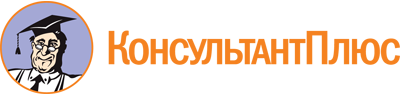 "Методические рекомендации по вопросам представления сведений о доходах, расходах, об имуществе и обязательствах имущественного характера и заполнения соответствующей формы справки в 2024 году (за отчетный 2023 год)"
(утв. Минтрудом России)Документ предоставлен КонсультантПлюс

www.consultant.ru

Дата сохранения: 14.03.2024
 Пример: служащий (работник) представляет Сведения в 2024 году (за отчетный 2023 год)Пример: служащий (работник) представляет Сведения в 2024 году (за отчетный 2023 год)Брак заключен в органах записи актов гражданского состояния (далее - ЗАГС) в ноябре 2023 годаСведения в отношении супруги (супруга) представляются, поскольку по состоянию на отчетную дату (31 декабря 2023 года) служащий (работник) состоял в бракеБрак заключен в ЗАГСе в марте 2024 годаСведения в отношении супруги (супруга) не представляются, поскольку по состоянию на отчетную дату (31 декабря 2023 года) служащий (работник) не состоял в бракеПример: гражданин в сентябре 2024 года представляет Сведения в связи с подачей документов для назначения на должность. Отчетной датой является 1 августа 2024 годаПример: гражданин в сентябре 2024 года представляет Сведения в связи с подачей документов для назначения на должность. Отчетной датой является 1 августа 2024 годаБрак заключен 1 февраля 2024 годаСведения в отношении супруги представляются, поскольку по состоянию на отчетную дату (1 августа 2024 года) гражданин состоял в бракеБрак заключен 2 августа 2024 годаСведения в отношении супруги не представляются, поскольку по состоянию на отчетную дату (1 августа 2024 года) гражданин еще не вступил в бракПример: служащий (работник) представляет Сведения в 2024 году (за отчетный 2023 год)Пример: служащий (работник) представляет Сведения в 2024 году (за отчетный 2023 год)Брак был расторгнут в ЗАГСе в ноябре 2023 годаСведения в отношении бывшей супруги не представляются, поскольку по состоянию на отчетную дату (31 декабря 2023 года) служащий (работник) не состоял в бракеОкончательное решение о расторжении брака было принято судом 12 декабря 2023 года и вступило в законную силу 12 января 2024 годаСведения в отношении бывшей супруги представляются, поскольку решение о расторжении брака вступает в силу по истечении месяца со дня принятия решения суда в окончательной форме. В рассматриваемой ситуации решение о расторжении брака вступило в силу 12 января 2024 года. Таким образом, по состоянию на отчетную дату (31 декабря 2023 года) служащий (работник) считался состоявшим в бракеБрак был расторгнут в ЗАГСе в марте 2024 годаСведения в отношении бывшей супруги представляются, поскольку по состоянию на отчетную дату (31 декабря 2023 года) служащий (работник) состоял в бракеПример: гражданин в сентябре 2024 года представляет Сведения в связи с подачей документов для назначения на должность. Отчетной датой является 1 августа 2024 годаПример: гражданин в сентябре 2024 года представляет Сведения в связи с подачей документов для назначения на должность. Отчетной датой является 1 августа 2024 годаБрак был расторгнут в ЗАГСе 1 июля 2024 годаСведения в отношении бывшей супруги не представляются, поскольку по состоянию на отчетную дату (1 августа 2024 года) гражданин не состоял в бракеБрак был расторгнут в ЗАГСе 2 августа 2024 годаСведения в отношении бывшей супруги представляются, поскольку по состоянию на отчетную дату (1 августа 2024 года) гражданин состоял в бракеОкончательное решение о расторжении брака было принято судом 4 июля 2024 года и вступило в законную силу 4 августа 2024 г.Сведения в отношении бывшей супруги представляются, поскольку решение о расторжении брака вступает в законную силу по истечении месяца со дня принятия решения суда в окончательной форме. В рассматриваемой ситуации срок истек 5 августа 2024 года. Таким образом, по состоянию на отчетную дату (1 августа 2024 года) гражданин считался состоявшим в бракеПример: служащий (работник) представляет Сведения в 2024 году (за отчетный 2023 год)Пример: служащий (работник) представляет Сведения в 2024 году (за отчетный 2023 год)Дочери служащего (работника) 21 мая 2023 года исполнилось 18 летСведения в отношении дочери не представляются, поскольку по состоянию на отчетную дату (31 декабря 2023 года) дочери служащего (работника) уже исполнилось 18 лет, она являлась совершеннолетнейДочери служащего (работника) 30 декабря 2023 года исполнилось 18 летСведения в отношении дочери не представляются, поскольку по состоянию на отчетную дату (31 декабря 2023 года) дочери служащего (работника) уже исполнилось 18 лет, она являлась совершеннолетнейДочери служащего (работника) 31 декабря 2023 года исполнилось 18 летСведения в отношении дочери представляются, поскольку дочь служащего (работника) считается достигшей возраста 18 лет на следующий день после дня рождения, то есть 1 января 2024 года. Таким образом, по состоянию на отчетную дату (31 декабря 2023 года) она еще являлась несовершеннолетнейПример: гражданин представляет в сентябре 2024 года Сведения в связи с назначением на должность. Отчетной датой является 1 августа 2024 годаПример: гражданин представляет в сентябре 2024 года Сведения в связи с назначением на должность. Отчетной датой является 1 августа 2024 годаСыну гражданина 5 мая 2024 года исполнилось 18 летСведения в отношении сына не представляются, поскольку он являлся совершеннолетним и по состоянию на отчетную дату (1 августа 2024 года) сыну гражданина уже исполнилось 18 летСыну гражданина 1 августа 2024 года исполнилось 18 летСведения в отношении сына представляются, поскольку сын гражданина считается достигшим возраста 18 лет на следующий день после дня рождения, то есть 2 августа 2024 года. Таким образом, по состоянию на отчетную дату (1 августа 2024 года) он еще являлся несовершеннолетнимСыну гражданина 17 августа 2024 года исполнилось 18 летСведения в отношении сына представляются, поскольку по состоянию на отчетную дату (1 августа 2024 года) сын гражданина являлся несовершеннолетнимВ Управление Президента Российской Федерации по вопросам государственной службы, кадров и противодействия коррупциилицами, замещающими государственные должности Российской Федерации, должности федеральной государственной службы, должности в государственных корпорациях (компаниях), иных организациях, созданных на основании федеральных законов, публично-правовых компаниях, отдельные должности на основании трудового договора в организациях, создаваемых для выполнения задач, поставленных перед федеральными государственными органами, назначение на которые и освобождение от которых осуществляются Президентом Российской Федерации, иными лицами, замещающими государственные должности Российской Федерации, должности заместителя Председателя Центрального банка Российской Федерации, члена Совета директоров Центрального банка России, а также главного финансового уполномоченного в случае и порядке, которые установлены нормативными правовыми актами Российской ФедерацииВ Департамент кадров Правительства Российской Федерациилицами, замещающими должности федеральной государственной службы, должности в государственных корпорациях (компаниях), иных организациях, созданных на основании федеральных законов, публично-правовых компаниях, отдельные должности на основании трудового договора в организациях, создаваемых для выполнения задач, поставленных перед федеральными государственными органами, назначение на которые и освобождение от которых осуществляются Правительством Российской ФедерацииВ подразделение кадровой службы федерального государственного органа по профилактике коррупционных и иных правонарушений(если иное не предусмотрено нормативным правовым актом федерального государственного органа, зарегистрированным в установленном порядке)лицами, замещающими должности федеральной государственной службы, включенные в перечни, установленные нормативными правовыми актами Российской Федерации, отдельные должности на основании трудового договора в организациях, создаваемых для выполнения задач, поставленных перед федеральными государственными органами (за исключением должностей, назначение на которые и освобождение от которых осуществляется Президентом Российской Федерации или Правительством Российской Федерации)В подразделение по профилактике коррупционных и иных правонарушений государственного внебюджетного фонда, государственной корпорации (компании), иной организации, созданной на основании федерального закона, публично-правовой компаниилицами, замещающими должности, включенные в перечни, установленные нормативными актами фондов, локальными нормативными актами государственных корпораций (компаний) и иных организаций, созданных на основании федеральных законов, публично-правовых компанийВ подразделение по профилактике коррупционных и иных правонарушений Центрального банка Российской Федерациилицами, занимающими должности, включенные в перечень, утвержденный Советом директоров Центрального банка Российской Федерации, а также должности финансовых уполномоченных в сферах финансовых услуг и руководителя службы обеспечения деятельности финансового уполномоченногоВ уполномоченный Правительством Российской Федерации федеральный орган исполнительной власти по взаимодействию с казачьими обществами (Федеральное агентство по делам национальностей)атаманом Всероссийского казачьего общества, гражданином, претендующим на замещение должности атамана Всероссийского казачьего общества, или войскового казачьего общества и атаманами войскового казачьего общества, избранными высшим органом управления войскового казачьего общества при внесении Президенту Российской Федерации представления об утверждении атамана войскового казачьего обществаПо состоянию на отчетную дату и в течение отчетного периода у служащего (работника) открыто два счета, а у его супруги - три; у несовершеннолетних детей счета отсутствуют.В течение отчетного периода на счета служащего (работника) поступило 300 тыс. руб., а на счета его супруги - 500 тыс. руб.Доход служащего (работника), его супруги и несовершеннолетних детей за отчетный период и два предшествующих года (далее в таблице N 5 - совокупный доход) составляет 6000 тыс. руб.В данном примере:1) графа "Сумма поступивших на счет денежных средств (руб.)" раздела 4 справки в отношении служащего (работника) не заполняется;2) графа "Сумма поступивших на счет денежных средств (руб.)" раздела 4 справки в отношении его супруги также не заполняется.По состоянию на отчетную дату и в течение отчетного периода у служащего (работника) открыто три счета.В течение отчетного периода на счет "А" поступило 500 тыс. руб. Впоследствии со счета "А" на счета "Б" и "В" переведены денежные средства: 300 тыс. руб. и 100 тыс. руб. соответственно.В данном примере:1) перераспределение (оборот) денежных средств по счетам составил 900 тыс. руб.;2) сумма денежных средств, поступивших на счета, - 500 тыс. руб.Таким образом, для целей определения необходимости заполнения графы "Сумма поступивших на счет денежных средств (руб.)" раздела 4 справки необходимо сравнивать совокупный доход с 500 тыс. руб.По состоянию на отчетную дату и в течение отчетного периода у служащего (работника) открыто два счета.В течение отчетного периода на счет "А" поступило 400 тыс. руб.; на счет "Б" - 300 тыс. руб.Сначала со счета "А" на счет "Б" переведены 200 тыс. руб., потом со счета "Б" на счет "А" - 500 тыс. руб.В данном примере:1) перераспределение (оборот) денежных средств по счетам составил 1400 тыс. руб.;2) сумма денежных средств, поступивших на счета, - 700 тыс. руб.Таким образом, для целей определения необходимости заполнения графы "Сумма поступивших на счет денежных средств (руб.)" раздела 4 справки необходимо сравнивать совокупный доход с 700 тыс. руб.По состоянию на отчетную дату и в течение отчетного периода у служащего (работника) открыто два счета.В течение отчетного периода на счет "А" поступило 500 тыс. руб. Впоследствии со счета "А" в банкомате сняли 500 тыс. руб. и зачислили их также с помощью банкомата на счет "Б".В данном примере:1) перераспределение (оборот) денежных средств по счетам составил 1000 тыс. руб.;2) сумма денежных средств, поступивших на счета, - 1000 тыс. руб.Таким образом, для целей определения необходимости заполнения графы "Сумма поступивших на счет денежных средств (руб.)" раздела 4 справки необходимо сравнивать совокупный доход с 1000 тыс. руб.Расчетная (дебетовая)Как электронное средство платежа используется для совершения операций ее держателем в пределах расходного лимита - суммы денежных средств клиента, находящихся на его банковском счете, и (или) кредита, предоставляемого кредитной организацией - эмитентом клиенту при недостаточности или отсутствии на банковском счете денежных средств (овердрафт)КредитнаяКак электронное средство платежа используется для совершения ее держателем операций за счет денежных средств, предоставленных кредитной организацией - эмитентом клиенту в пределах расходного лимита в соответствии с условиями кредитного договора.